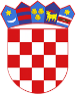 R  E  P  U  B  L  I  K  A    H  R  V  A  T  S  K  APOŽEŠKO-SLAVONSKA  ŽUPANIJAGRAD POŽEGA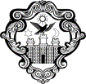 GradonačelnikKLASA: 023-01/21-01/7URBROJ: 2177/01-01/01-21-7Požega, 2. rujna 2021.GRADSKOM VIJEĆU GRADA POŽEGEPREDMET: Izvješće o radu Gradonačelnika Grada Požege za razdoblje od 1. siječnja do 30. lipnja 2021. godine- dostavlja se Na osnovi članka 35.b  stavka 1. Zakona o lokalnoj i područnoj (regionalnoj) samoupravi (Narodne novine, broj: 33/01., 60/01.-vjerodostojno tumačenje, 129/05., 109/07., 125/08., 36/09., 150/11., 144/12., 19/13. - pročišćeni tekst, 137/15.- ispravak, 123/17., 98/19. i 144/20.) i članka 66. stavka 1. Statuta Grada Požege (Službene novine Grada Požege, broj: 2/21.), dostavlja se Naslovu na razmatranje i usvajanje Izvješća o radu Gradonačelnika Grada Požege za razdoblje od  1. siječnja do 30. lipnja 2021. godine.GRADONAČELNIKdr.sc. Željko Glavić, v.r.PRIVITAK:Prijedlog Zaključka Gradskog vijeća Grada PožegeIzvješće o radu Gradonačelnika Grada Požege za razdoblje od 1. siječnja do 30. lipnja 2021. godinePRIJEDLOGR  E  P  U  B  L  I  K  A    H  R  V  A  T  S  K  APOŽEŠKO-SLAVONSKA  ŽUPANIJAGRAD  POŽEGAGradsko vijećeKLASA: 023-01/21-01/7URBROJ: 2177/01-01/01-21-7Požega, __. ______ 2021.Na temelju članka 39. stavka 1. podstavka 20. i članka 119. stavka 1. Statuta Grada Požege (Službene novine Grada Požege, broj: 2/21.), Gradsko vijeće Grada Požege, na __. sjednici, održanoj dana __. ______ 2021. godine, donosi sljedeći Z A K L J U Č A Ko usvajanju Izvješća o radu Gradonačelnika Grada Požege za razdoblje od 1. siječnja do 30. lipnja 2021. godine I.Gradsko vijeće Grada Požege usvaja Izvješća o  radu Gradonačelnika Grada Požege za razdoblje od 1. siječnja do 30. lipnja 2021. godine.II.Ovaj će se Zaključak objaviti u Službenim novinama Grada Požege.PREDSJEDNIKMatej Begić, dipl.ing.šum.DOSTAVITI:Gradonačelniku, ovdje Upravnim tijelima Grada Požege  Pismohrani.R  E  P  U  B  L  I  K  A    H  R  V  A  T  S  K  APOŽEŠKO-SLAVONSKA  ŽUPANIJAGRAD POŽEGAGradonačelnikKLASA: 023-01/21-01/7URBROJ: 2177/01-01/01-21-7Požega, 2. rujna 2021.GRADSKOM VIJEĆU GRADA POŽEGENa temelju članka 35.b Zakona o lokalnoj i područnoj (regionalnoj) samoupravi (Narodne novine, broj: 33/01., 60/01.-vjerodostojno tumačenje, 129/05., 109/07., 125/08., 36/09., 150/11., 144/12., 19/13. - pročišćeni tekst, 137/15.- ispravak, 123/17., 98/19. i 144/20.) i članka 66. Statuta Grada Požege (Službene novine Grada Požege, broj: 2/21.- u nastavku teksta: Statut), podnosimI Z V J E Š Ć Eo radu za razdoblje od 1. siječnja do 30. lipnja 2021. godineI.	AKTIVNOSTI GRADONAČELNIKA KAO NOSITELJA IZVRŠNE VLASTINa temelju Statuta, Gradonačelnik Grada Požege (u nastavku teksta: Gradonačelnik) priprema prijedloge općih akata, izvršava i osigurava izvršavanje općih akata Gradskog vijeća, utvrđuje prijedlog proračuna Grada Požege i izvršenje proračuna, upravlja nekretninama, pokretninama i imovinskim pravima u vlasništvu Grada Požege u skladu sa zakonom, ovim Statutom i općim aktom Gradskog vijeća, odlučuje o stjecanju i otuđivanju pokretnina i nekretnina te drugom raspolaganju imovinom Grada Požege čija pojedinačna vrijednost ne prelazi 0,5% iznosa prihoda bez primitka ostvarenih u godini koja prethodi godini u kojoj se odlučuje o stjecanju i otuđivanju pokretnina i nekretnina, odnosno drugom raspolaganju imovinom, ako je stjecanje i otuđivanje planirano u Proračunu Grada Požege i provedeno u skladu sa zakonskim propisima, upravlja prihodima i rashodima Grada Požege, upravlja raspoloživim novčanim sredstvima na računu proračuna Grada Požege, odlučuje o davanju suglasnosti za zaduživanje pravnim osobama u većinskom izravnom ili neizravnom vlasništvu Grada Požege i o davanju suglasnosti za zaduživanje ustanova kojih je osnivač Grad Požega, donosi pravilnik o unutarnjem redu za upravna tijela Grada Požege, donosi odluku o kriterijima za ocjenjivanje službenika i namještenika, te načinu provođenja ocjenjivanja, imenuje i razrješava predstavnike Grada Požege u tijelima javnih ustanova, trgovačkih društava i dugih pravnih osoba osnovanih za obavljanje gospodarskih, društvenih, komunalnih i drugih djelatnosti od interesa za Grad Požegu koji je osnovalo Gradsko vijeće, osim ako posebnim zakonom nije drugačije određeno, imenuje i razrješava pročelnike upravnih tijela, imenuje i razrješava unutarnjeg revizora, utvrđuje plan prijma u službu u upravna tijela Grada Požege, predlaže izradu prostornog plana kao i njegove izmjene i dopune na temelju obrazloženih i argumentiranih prijedloga fizičkih i pravnih osoba, može povjeriti izradu urbanističkih planova uređenja i obavljanja drugih poslova prostornog uređenja Zavodu za prostorno uređenje Požeško-slavonske županije, razmatra i utvrđuje konačni prijedlog prostornog plana, obavlja poslove gospodarenja nekretninama do osnivanja fonda za gospodarenje nekretninama, imenuje i razrješava upravitelja vlastitog pogona, donosi odluku o objavi prikupljanja ponuda ili raspisivanju natječaja za obavljanje komunalnih djelatnosti, sklapa ugovor o koncesiji za obavljanje komunalnih djelatnosti, donosi odluku o objavi prikupljanja ponuda ili raspisivanju natječaja za obavljanje komunalnih djelatnosti na temelju ugovora i sklapa ugovor o povjeravanju poslova, daje prethodnu suglasnost na izmjenu cijena komunalnih usluga, istodobno s izvješćem o izvršenju proračuna podnosi Gradskom vijeću izvješće o izvršenju programa građenja komunalne infrastrukture i izvješće o izvršenju programa održavanja komunalne infrastrukture za prethodnu kalendarsku godinu, utvrđuje uvjete, mjerila i postupak za određivanje reda prvenstva za kupnju stana iz programa društveno poticane stanogradnje, provodi postupak natječaja i donosi odluku o najpovoljnijoj ponudi za davanje u zakup poslovnog prostora u vlasništvu Grada u skladu s posebnom odlukom Gradskog vijeće o poslovnim prostorima, organizira zaštitu od požara na području Grada Požege i vodi brigu o uspješnom provođenju i poduzimanju mjera za unapređenje zaštite od požara, usmjerava djelovanje upravnih odjela i službi Grada Požege u obavljanju poslova iz samoupravnog djelokruga Grada Požege, odnosno poslova državne uprave, ako su preneseni Gradu Požegi, nadzire rad upravnih odjela i službi u samoupravnom djelokrugu i poslovima državne uprave, daje mišljenje o prijedlozima koje podnose drugi ovlašteni predlagatelji, obavlja nadzor nad zakonitošću rada tijela mjesnih odbora, odlučuje o pokroviteljstvu društvenih, znanstvenih, kulturnih, sportskih ili drugih manifestacije od značaja za Grad Požegu, donosi odluku o dodjeli, te visini nagrada Grada Požege koji se ne smatraju dohotkom u smislu odredbe posebnog zakona, obavlja i druge poslove određene zakonom, Statutom i drugim propisoOdredbom članka 115. Statuta propisano je da Gradonačelnik u poslovima iz svog djelokruga donosi zaključke, rješenja, pravilnike i druge opće akte kada je na to ovlašten zakonom ili općim aktom Gradskog vijeća.A. Sukladno ovlastima iz članka 61. Statuta u izvještajnom razdoblju Gradonačelnik je utvrdio sljedeće prijedloge akata koji su usvojeni na Gradskom vijeću, kako slijedi:Na 26. sjednici Gradskog vijeća, održanoj 12. veljače 2021. godine:Zaključak o korištenju proračunske zalihe za mjesec studeni 2020. godineZaključak o korištenju proračunske zalihe za mjesec prosinac 2020. godineOdluka o izmjeni Odluke o darovanju opreme Gradskoj knjižnici PožegaOdluka o dodjeli javnih priznanja Grada Požege u 2021. godiniStatut Grada PožegePoslovnička Odluka o izmjenama i dopunama Poslovnika o radu Gradskog vijeća Grada PožegeOdluka o oslobađanju plaćanja zakupnine za poslovne prostore za siječanj - ožujak 2021.Program utroška sredstava šumskog doprinosa u 2021. godiniOdluka o davanju na upravljanje i korištenje nekretnine Visokom učilištu u PožegiRješenje o imenovanju ravnateljice Gradskog kazališta PožegaB. Na temelju posebnih propisa, u oblasti javnih potreba u kulturi, odgoju i obrazovanju, sportu, socijalnoj skrbi, turizmu i ostalih udruga i društava građana Gradonačelnik je pokrenuo određene aktivnosti, te donio određene odluke.U Proračunu Grada Požege za 2021. godinu (Službene novine Grada Požege, broj: 13/20.) kroz razdjel Upravnog odjela za samoupravu planirana su sredstva u iznosu od 67.841.220,00 kn, a u razdoblju od 1. siječnja do 30. lipnja realizirano je 32.855.561,82 kn (48,43%).KULTURAKroz Program javnih potreba u kulturi u Gradu Požegi za 2021. godinu u prvom polugodištu 2021. godine sufinancirani su programi, kako slijedi:I.	PROGRAM DJELATNOSTI UDRUGA I DRUŠTAVA U KULTURI I PROGRAM KULTURNIH PROJEKATA U KULTURI 1) Kroz program djelatnosti udruga i društava u kulturi financirane su udruge u kulturi koje djeluju na području Grada Požege za rad, nastupe i organizaciju manifestacija, od kojih su važnije:Gradska glazba Trenkovi panduri - iznos 12.000,00 kn za rad i honorar voditelja, Ličko zavičajno društvo Vila Velebita - iznos 20.000,00 kn za sufinanciranje troškova projekta Očuvanje kulturno povijesnih i tradicionalnih vrijednosti Like i Slavonije, Povijesna postrojba Trenkovi panduri - iznos 4.000,00 kn za trošak rada i održavanje godišnje skupštine, Umjetnička organizacija Plesna radionica Ilijane Lončar - iznos 15.000,00 kn za troškove planiranih aktivnosti, Glazbena radionica Nota - iznos 5.000,00 kn za troškove realizacije projekta Glazbena unija Grada Požege, Ogranak Matice hrvatske u Požegi - iznos 3.000,00 kn za sufinanciranje troškova tiskanja knjige, GFR film video - iznos 30.000,00 kn za sufinanciranje troškova 29. Hrvatskog festivala jednominutnog filma i za pomirenje troškova organizacije Art kina, Udruga za promicanje civilizacijskih i kulturnih vrijednosti Požežani - iznos 10.000,00 kn za troškove sufinanciranja provedbe cjelogodišnjeg programa Požežani i Požega, Udruga zavičajnih pisaca -iznos od 2.000,00 kn za izdavanje zbirke Doživljaji zeke Žurića - Ane Neferović, Povijesna postrojba Gradska straža Požega - iznos 25.000,00kn za planirane aktivnosti udruge, Big band Požega - u iznosu 20.000,00 kn za provođenje programa udruge, Klapa sv. Lovro - iznos 2.000,00 kn za Promicanje klapskog pjevanja u Slavonije.2) Kroz program kulturnih projekata održane su manifestacije, od kojih su važnije:Obilježen je Dan Grada i Grgurevo, podržan je nastavak obuke mažoretkinja, rad Zavoda za znanstvenoistraživački rad i umjetnički rad HAZU-u u Požegi. Nadalje, podržana su ostala kulturna događanja, i to:  Kreativna udruga KART - iznos 5.000,00 kn za sufinanciranje troškova slikarske galerije KARTA, Stolni kaptol sv. Petra u Požegi - iznos 15.000,00 za troškove organizacije godišnjeg koncerta sv. Antuna Padovskog.Realizacija programa, tabelarni dio:II.	PROGRAM USTANOVA U KULTURI:	- Gradski muzej Požega	- Gradska knjižnica Požega	- Gradsko kazalište Požega1) GRADSKI MUZEJ POŽEGA - planirana sredstva za 2021. godinu iznose 2.229.000,00 kn, a realizirana su u prvom polugodištu 2021. godine, u iznosu od 837.167,41 kn, odnosno 37,56% od plana.U prvom polugodištu proračunski korisnik provodi aktivnosti, projekte i programe, a značajnije su:- program Redovna djelatnost ustanova u kulturi realiziran je u iznosu 805.453,48 kn, za Osnovnu aktivnost ustanove u kulturi, odnosno za financiranje rashoda za zaposlene, materijalne i financijske rashode i kapitalni projekt Nabava opreme za održavanje i zbrinjavanje vrijedne muzejske građe i dokumentacije,-  program Muzejska djelatnost realiziran u iznosu 31.713,93 kn, kroz koji su realizirani projekti:* Otkupi umjetnina - muzej prikuplja muzejsku građu ciljano, za popunjavanje muzejskih zbirki i u skladu s prihvaćenom muzeološkom koncepcijom budućeg stalnog postava i za potrebe izlaganja i prezentiranja na prigodnim izložbama. * Restauracije - kustosi svih odjela muzeja iz svojih zbirki pripremaju predmete za konzervaciju i  restauraciju predmeta. Tijekom godine započeli su postupci prema ugovorima od Ministarstva kulture čiji se završetak očekuje u drugoj polovici godine. Na restauraciju su poslani predmeti iz sljedećih odjela: odjel Muzejske knjižnice, Povijesni odjel, Odjel povijesti umjetnosti i Arheološki odjel. * Razvoj publike u kulturi - provodi se kroz projekt Blago Požege koji je verzija lova na blago pomoću aplikacije u čijem je fokusu Požega i Gradski muzej Požega. * Izložbe - Zbog preseljenja predmeta i djelatnika u novi prostor tijekom godine nije bilo izložbene djelatnosti. * Izdavačka djelatnost – projekt nije realiziran* Digitalizacija - Digitalizacija muzejske građe provodi se kontinuirano u postupku  inventarizacije, zatim obavljanjem muzejske djelatnosti i stvaranjem audio i video zapisa, te raznih fondova sekundarne dokumentacije. 2) GRADSKA KNJIŽNICA POŽEGA - planirana sredstva za 2021. godinu iznose 4.179.250,00 kn, a realizirana su u prvom polugodištu u iznosu od 1.827.771,35 kn, odnosno 43,73 % od plana,  kroz sljedeće programe, aktivnosti i projekte:- program Redovna djelatnost ustanova u kulturi realiziran u iznosu 1.593.879,03 kn, za Osnovnu aktivnost ustanove u kulturi, odnosno za financiranje rashoda za zaposlene, materijalne i financijske rashode i kapitalni projekt Nabava opreme- program Knjižnična djelatnost realiziran u iznosu 233.892,32 kn, kroz koji je u ovom razdoblju realiziran projekt Nabava knjiga, odnosno nabava knjižne i ne knjižne građe, projekt Noć knjige i projekt Svečano otvaranje knjižnice.* program nabave knjiga odnosno knjižne i ne knjižne građe realiziran je u iznosu 196.787,71  kn. Nabavljeno je 2009 primjeraka knjižne i ne knjižne građe te 60 naslova e – knjiga,* projekt Noć knjige realiziran je u iznosu od 2.104,61 kn. Održan je 23. travnja 2021. godine s  aktivnostima unutar svih odjela knjižnice dok je središnji program bio usmjeren na književni    susret s književnikom Zoranom Ferićem te koncert Ivane Kindl.* projekt svečano otvorenje knjižnice iznosi 35.000,00 kn. Knjižnica je službeno otvorena 15. ožujka 2021. godine. Otvorenje je obilježeno nastupom Mie Dimšić i Ivane Kindl.3) GRADSKO KAZALIŠTE POŽEGA – planirana sredstva za 2021. godinu iznose 2.407.170,00 kn, a realizirana su u iznosu od 943.491,00 kn, odnosno 39.20 % od plana, za sljedeće programe, aktivnosti i projekte:- program Redovna djelatnost ustanova u kulturi realiziran u iznosu 697.429,85 kn za Osnovnu aktivnost ustanova u kulturi, odnosno za rashode za zaposlene, materijalne i financijske rashode i kapitalni projekt Nabavu opreme u ustanovama u kulturi,- program Kazališna djelatnost realiziran u iznosu 246.061,15 kn za sljedeće aktivnosti:* predstave (Djevojčica sa šibicama, Carevo novo ruho, Dnevnik solerice, Guja u njedrima, Mjesto za dvoje, Doktor Svelječić, Gospođica Julija GK Joza Ivakić i Igra ljubavi i slučaja).Realizacija programa, tabelarni dio:Navedenim programima u 2021. godini planirano je financiranje javnih potreba u kulturi u iznosu od 9.960.420,00 kn, a realizirano je u prvom polugodištu u iznosu od 4.363.656,41 kn. 2. ODGOJ I OBRAZOVANJEKroz Program javnih potreba u predškolskom odgoju i školstvu u Gradu Požegi za 2021. godinusufinancirani su programi, kako slijedi:I. PROGRAM DONACIJA ZA PREDŠKOLSKI ODGOJ 1) Planirana sredstva za 2021. godinu iznose 1.837.000,00 kn, a realizirana su u prvom polugodištu u iznosu od 871.800,00 kn za sufinanciranje predškolskog odgoja privatnih vrtića Dječjeg vrtića Radost, Dječjeg vrtića Sv. Leopold Mandić i Dječjeg vrtića Šareni svijet, sukladno Odluci o sufinanciranju smještaja djece u Dječjem vrtiću „Radost“, Dječjem vrtiću „Sv. Leopold Mandić“ i Dječjem vrtiću Šareni svijet (Službene novine Grada Požege, broj: 17/12. i 19/14.), prema dostavljenim mjesečnim fakturama Dječjih vrtića i evidencijskom listu boravka djece.  Realizacija programa, tabelarni dio:2) PROGRAM DJEČJEG VRTIĆA POŽEGA Planirana sredstva za 2021. godinu iznose 8.235.400,00 kn, a realizirana su u prvom polugodištu u iznosu od 4.326.960,86 kn.II. PROGRAM OSNOVNOG OBRAZOVANJAUkupna sredstva za decentralizirane funkcije  osnovnog školstva za Grad Požegu iznose 5.389.000,00 kn te raspoređena su na sljedeći način: 1. Osnovnim školama J. Kempfa, D. Cesarića i A. Kanižlića kojima je Grad Požega osnivač:	- za financiranje materijalnih i financijskih rashoda u visini koji osigurava minimalni financijski standard osnovnih škola u iznosu od 3.216.500,00 kn- za financiranje rashoda za materijal, dijelove i usluge tekućeg i investicijskog održavanja u iznosu od 856.000,00 kn- za financiranje rashoda za nabavu proizvedene dugotrajne imovine i rashode za dodatna ulaganja na nefinancijskoj imovini u iznosu od 1.316.500,00 kn (sukladno Planu rashoda za nabavu proizvedene dugotrajne imovine i dodatna ulaganja na nefinancijskoj imovini u osnovnim školama na području Grada Požege za 2021. godinu).2. Katoličkoj osnovnoj školi Požega 166.000,00 kn Uz sredstva za decentralizirane funkcije osnovnog školstva, Grad Požega je u Proračunu Grada Požege za 2021. godinu (Službene novine Grada Požege, broj: 13/20.) planirao dodatna sredstva, odnosno sredstva iznad zakonskog standarda u iznosu od 1.229.200,00 kn, a u prvom polugodištu realizirana su u iznosu od 679.422,05 kn, kako slijedi:- za OŠ Dobriše Cesarića, planirano je 308.200,00 kn, a realizirano je u prvom polugodištu 2021. godine 145.222,28 kn,- za OŠ Julija Kempfa, planirano je 416.000,00 kn, a realizirano je u polugodištu 2021. godine 231.106,96 kn,- za OŠ Antuna Kanižlića, planirano je 505.000,00 kn, a realizirano je u prvom polugodištu 2021. godine 303.092,81 kn,- za Katoličku osnovnu školu u Požegi, planirano je 320.000,00 kn, a realizirano je u prvom polugodištu 198.000,00 kn.Realizacija programa, tabelarni dio:ZAKONSKI STANDARDIZNAD ZAKONSKOG STANDARDAOSTALI IZVORI FINANCIRANJAIII. STIPENDIJE I ŠKOLARINE I DRUGE NAKNADEKroz program stipendija i školarina i drugih naknada u Proračunu Grada Požege za 2021. godinu planirane su sljedeće aktivnosti:-  stipendije studentima s područja Grada Požege, sukladno Pravilniku o stipendiranju i drugim oblicima potpore studentima Grada Požege (Službene novine Grada Požege, broj: 18/09. i 5/14.). U prvom polugodištu 2021. godine Grad Požega je stipendirao u prosijeku 58 studenta.- stipendije nadarenim učenicima srednjih škola, sukladno Odluci o stipendiranju darovitih učenika srednjih škola (Službene novine Grada Požege, broj: 3/14., 15/14. - ispravak i 18/15.). U prvom polugodištu 2021. godine Grad Požega je stipendirao u prosijeku 8 darovitih srednjoškolaca.Realizacija programa, tabelarni dio:IV. SUFINANCIRANJE GLAZBENE ŠKOLE POŽEGA - navedenim programom planirano je kapitalna pomoć  Glazbenoj školi u Požegi u iznosu od 250.000,00. U izvještajnom razdoblju realiziran je cjelokupni iznos od 250.000,00 kn za kupnju novoga klavira za koncertnu dvoranu škole.V. SUFINANCIRANJE STUDENTSKOG CENTRA VELEUČILIŠTA U POŽEGI - navedenim programom planirano je sufinanciranje Studentskog centra u Požegi u iznosu od 50.000,00 kn za namjenu poboljšanja prehrane studenata. U ovom izvještajnom razdoblju isti nije realiziran.Navedenim programima u 2021. godini planirano je financiranje javnih potreba u predškolskom odgoju i obrazovanju u iznosu od 45.014.200,00 kn, a realizirano u prvom polugodištu u iznosu od 22.754.378,37  kn.3. SPORTKroz Program javnih potreba u sportu u Gradu Požegi za 2021. godinu, u izvještajnom razdoblju sufinancirani su programi, kako slijedi:I. PROGRAM SPORTSKE AKTIVNOSTI1) RAD POŽEŠKOG ŠPORTSKOG SAVEZA:  - zajednički programi sporta (troškovi školovanja kadra, trošak rada Sportske ambulante),- rad saveza (sufinancirana je isplata plaća djelatnika), - suci, kotizacije, prijevoz (sufinanciran je rad sudaca, prijevoz te sudjelovanje za razna natjecanja i sl. prema zahtjevima korisnika), - materijalni troškovi i održavanje sportskih objekata (sufinancirani su materijalni troškovi prema dostavljenim zahtjevima korisnika),-stipendije vrhunskim sportašima (prema Pravilniku o stipendiranju vrhunskih sportaša Požeškog sportskog saveza te ovisno o stečenom statusu vrhunskog sportaša i usvojenim Odlukama izvršnog odbora),- rad sportskih udruga (sufinancirane su sportske udruge i društava kroz mjesečne doznake sredstava, a prema zahtjevu korisnika), - rad sportskih udruga sa invaliditetom (sufinancirane su sportske udruge kroz mjesečne doznake sredstava, a prema zahtjevu korisnika), Realizacija programa, tabelarni dio:II. PROJEKT ZAJEDNIČKI PROGRAM HOO I LOKALNE ZAJEDNICE „AKTIVNA HRVATSKA“III. PROJEKT ''UČENJE I USAVRŠAVANJE OSNOVNIH PLIVAČKIH AKTIVNOSTI, OBUKA NEPLIVAČA DJECE PREDŠKOLSKE I OSNOVNOŠKOLSKE DOBIIV. PROGRAM SPORTSKE PRIREDBE I MANIFESTACIJEOstale sportske priredbe koje su održane prema kalendaru događanja (kroz prvo polugodište 2021. godine sufinancirana je manji broj planiranih sportskih priredbi i manifestacija zbog izvanrednih okolnosti uzrokovanih virusom COVID-19). Programom Športske priredbe i manifestacije planirana su sredstva od 180.000,00 kn i realizirana u iznosu 61.360,30 kn, kako slijedi: Požeški športski savez -	za pokriće troškova pehara i medalja, za troškove sudjelovanja na motoutrkama u sklopu prvenstva hrvatske, članarine i kotizacije prema Hrvatskom kickboxing savezu, organizacije međunarodnog twirling online natjecanja, organizacije 4. KUPa u ribolovu, organizaciju nogometnog turnira za mlade kategorije u 2021. godini. V. PROGRAM JAVNE USTANOVE - SPORTSKI OBJEKTI POŽEGA - planirana sredstva za 2021. godinu iznose 3.652.000,00 kn, a realizirana su prvom polugodištu 2021. godine u iznosu od 1.471.263,01 kn.U prvom polugodištu proračunski korisnik provodi aktivnosti tekućeg održavanja sportskih objekata (GD Sokol, Gradska streljana, Gradska kuglana, Sportska dvorana Tomislav Pirc,  SO Tenisko igralište) i sportskih terena (Stadion NK Dinamo Vidovci - Dervišaga, Sportsko-rekreacijski centar, Stadion ŠNK Slavonija).Realizacija programa, tabelarni dio:Navedenim programima u 2021. godini planirano je financiranje javnih potreba u sportu u iznosu od 7.414.000,00 kn, a u prvom polugodištu realizirano je u iznosu od 3.494.302,60 kn.4. SOCIJALNA SKRB Kroz Program javnih potreba u socijalnoj skrbi u Gradu Požegi za 2021. godinu sufinancirani su programi u izvještajnom razdoblju, kako slijedi:I. PRAVA NA POMOĆI IZ SOCIJALNE SKRBIRealizacija programa, tabelarni dio:II. ELEMENTARNE NEPOGODERealizacija programa, tabelarni dio:III. GD CRVENOG KRIŽARealizacija programa, tabelarni dio:	IV. UDRUGE PROIZAŠLE IZ DOMOVINSKOG RATA U 2021. godini kroz Program javnih potreba u socijalnoj skrbi podržano je financiranje desetak Udruga proizašlih iz Domovinskog rata i drugih kojima se potpore dodjeljuju na temelju dostavljenih planova rada i planiranih aktivnosti. U polugodišnjem razdoblju financiran je rad udruga, organizacija susreta, obilježavanje godišnjica i sl.Realizacija, tabelarni dio:V. HUMANITARNE UDRUGERealizacija programa, tabelarni dio:VI. UDRUGE INVALIDAU 2021. godini kroz Program javnih potreba u socijalnoj skrbi podržano je financiranje udruga osoba s invaliditetom, kojima se potpore dodjeljuju na temelju dostavljenih planova rada i planiranih aktivnosti. U polugodišnjem razdoblju financiran je rad udruga, organizacija susreta, obilježavanje godišnjica i sl.Realizacija, tabelarni dio:Navedenim programima u 2021. godini planirano je financiranje javnih potreba u socijalnoj skrbi u iznosu od 4.074.600,00 kn, a realizirano je u prvom polugodištu u iznosu od 1.726.064,86 kn.5. TURIZAM  I OSTALE UDRUGA I DRUŠTAVA GRAĐANAKroz Program javnih potreba u turizmu i ostalih udruga i društava građana, sufinancirani su programi u 2021. godini, kako slijedi:I. TURISTIČKA ZAJEDNICA GRADA POŽEGE - planirano je za 2021. godinu 622.000,00 kn, a realizirano je u prvom polugodištu 230.920,00 kn.Realizacija programa, tabelarni dio:II. PORAČUNSKI KORISNIK - VIJEĆE SRPSKE NACIONALNE MANJINE GRADA POŽEGE-planirano je za 2021. godinu 85.000,00 kn, a realizirano je u prvom polugodištu 25.891,15kn.III. POLITIČKE STRANKE, OSTALE UDRUGE I DRUŠTVA GRAĐANAU 2021. godini Programom su planirana sredstva za rad političkih stranki zastupljenih u Gradskom vijeću, ostalih udruga i društava građana u iznosu od 671.000,00 kn, a realizirana su u iznosu od 260.348,43 kn. U ovom izvještajnom razdoblju podržano je financiranje pedesetak udruga kojima se potpore dodjeljuju na temelju dostavljenih planova rada i planiranih aktivnosti, te pojedinačnih zahtjeva. Navedenim programima u 2021. godini planirano je financiranje javnih potreba u turizmu i ostalih udruga i društava građana u iznosu od 1.378.000,00 kn, a realizirano je u prvom polugodištu u iznosu od 517.159,58 kn.C. Kroz razdjel Upravnog odjela za financije planirana sredstva iznosila su 18.000,00 kn, a realizirana su u izvještajnom razdoblju u iznosu 7.694.277,78 kn, odnosno 42,75% od plana. U razdoblju od 1. siječnja do 30. lipnja 2021. godine kroz Upravni odjel za financije realizirani su slijedeći poslovi planirani Programom rada navedenog Upravnog odjela:- izvršena je obrada inventurnih stanja osnovnih sredstava, sitnog inventara, potraživanja i obveza, te obračun ispravka vrijednosti dugotrajne imovine,- zaključene su poslovne knjige za 2020. godinu i arhivirane, te otvorene nove za 2021. godinu,- sastavljeni su godišnji financijski izvještaji za 2020. godinu, konsolidirani financijski izvještaji za 2020. godinu i tromjesečni financijski izvještaji za 2021. godinu za Grad Požegu i proračunske korisnike,- pripremljena je Izjava o fiskalnoj odgovornosti i upućena Ministarstvu financija- pripremljena je dokumentacija za primopredaju gradonačelnika- pripremljen je Godišnji izvještaj o izvršenju proračuna Grada Požege za 2020. godinu  i upućen na usvajanje Gradskom vijeću,- obavljano je mjesečno praćenje izvršenja Proračuna i značajnijih prihoda Grada Požege,- obavljeni su mjesečni obračuni i isplate plaće i drugih primanja za zaposlene Grada Požege i zaposlene kod proračunskih korisnika, popunjavanje svih obrazaca u svezi isplata, te dostavljanje istih Poreznoj upravi,- obavljeni su mjesečni obračuni i isplate naknada gradskim vijećnicima, članovima radnih tijela Gradskog vijeća i povjerenstava,- obavljalo se mjesečno usklađivanje analitičke i sintetičke evidencije,- svakodnevno su obavljani poslovi u svezi praćenja priljeva novčanih sredstava, kontiranja i knjiženja dokumenata, vođenja blagajničkog poslovanja, vođenja analitičke evidencije dugotrajne imovine i sitnog inventara, vođenja knjige ulaznih računa, podmirivanja obveza prema dobavljačima za Grad i proračunske korisnike, - upućivane su opomene za pojedina ostala nenaplaćena potraživanja,- praćeni su zakonski propisi u cilju primjene istih.D. U Razdjelu 003 - Upravni odjel za komunalne djelatnosti i gospodarenje planirana su sredstva u iznosu 83.949.580,00 kn, a realizirana u iznosu 17.933.177,37 kn, odnosno 21,36 % od plana, kroz programe, projekte i aktivnosti koji proizlaze iz djelokruga tog upravnog tijela, i to: programe osnovna aktivnost upravnih tijela, veterinarsko zdravstvena zaštita, održavanja, ulaganja, gospodarstva, financiranja DVD-a i VZ, Civilne zaštite, programe ureda za europske integracije, proračunskih korisnika Javne vatrogasne postrojbe i Lokalne razvojne agencije, a koji su usvojeni uz donošenje Proračuna za 2021. godinu.I. Program osnovna aktivnost upravnih tijela planiran je u iznosu 1.536.700,00 kn, a realiziran u iznosu 411.631,66 kn, odnosno 26,79 % kroz aktivnosti Ostali troškovi vezani uz redovnu djelatnost. Rashodi navedene aktivnosti odnose se na potrošnju električnu energiju prema obračunu, premije osiguranja imovine po zaključenim policama osiguranja, ostale usluge tekućeg i investicijskog održavanja (popravci, rekonstrukcije, sanacije na opremi i objektima i nabava materijala), te ostale nespomenute rashode (ispitivanja sustava oborinske odvodnje, razni popravci, plaćanje po presudama, priključenje električne energije, izdavanje suglasnosti i dr.).II. Programom Veterinarsko zdravstvena zaštita planirano je 210.000,00 kn, a realizirano 74.114,50 kn što je 35,29 % od plana. Program je planiran kroz aktivnost Zbrinjavanje životinja te se odnosi na sufinanciranja troškova skloništa za životinje i sufinanciranje Veterinarske stanice Požega za čipiranje i kastriranje kućnih ljubimaca prema odluci Grada. III. Programi održavanja koji se sastoje od aktivnosti navedeni su u slijedećoj tablici:Program ODRŽAVANJE KOMUNALNE INFRASTRUKTURE realiziran je u iznosu 4.428.631,39 kn, što je 49,32 % od plana koji iznosi 8.980.000,00 kn. Navedeni program obuhvaća aktivnosti vezane uz održavanja prometnica i mostova, održavanja i potrošnju javne rasvjete, održavanja javne higijene i zelenila i održavanja vodoprivrednih objekata. Aktivnosti su izvršavane prema usvojenom Programu održavanja komunalne infrastrukture i Opsegu radova na održavanju uređenog građevinskog zemljišta u Gradu Požegi i prigradskim naseljima. Program se financira najvećim dijelom iz sredstava komunalne naknade i sredstava primljenih od ŽUC-a, te drugih izvora.Aktivnost Održavanje prometnica i mostova realizirana je s 1.642.084,84 kn, a odnosi se na održavanje prometnica po tri osnove (održavanje makadama, sanacija asfaltnih površina i održavanje prometnica preuzetih od ŽUC-a), održavanje javnih prometnica u zimskim uvjetima na području Grada Požege i prigradskim naseljima uključujući održavanje makadama te održavanje i postavljanje prometne signalizacije i novih prometnih znakova. Aktivnost Održavanje i potrošnja javne rasvjete realizirana je u iznosu 1.688.826,63 kn za održavanje javne rasvjete temeljem godišnjeg ugovora i ostvarenih troškova električne energije za javnu rasvjetu.Aktivnost Javna higijena i zelenilo realizirana je u iznosu 1.097.719,92 kn, a odnosi se na nabavu sadnog materijala za cvjetne gredice, krčenje raslinja, popravak sustava navodnjavanje, održavanje čistoće temeljem godišnjeg ugovora s komunalnim poduzećem, čišćenje deponija, hortikulturno uređenje prostora i sl. Aktivnost Održavanje vodoprivrednih objekata nije realizirana tijekom izvještajnog razdoblja.Program ODRŽAVANJE POSLOVNIH, STAMBENIH PROSTORA, OPREME I DRUGO realiziran je u iznosu 255.195,70 kn, što je 62,24 % od plana koji iznosi 410.000,00 kn. Navedeni program obuhvaća aktivnosti vezane uz održavanje poslovnih, stambenih objekata, opremanje, održavanje športskih objekata i održavanje mjesnih domova.Aktivnost Održavanje poslovnih, stambenih prostora, opreme i drugo realizirana je u iznosu 177.269,80 kn za nabavu materijala za nužne popravke za radove u organizaciji mjesnih odbora i bojanje gradskih površina te za nužne popravke i sanacije na poslovnim i drugim prostorima u vlasništvu Grada Požega (sanacija vodovodnih instalacija, sanacija krova, ugradnja vodomjera, sanacija zida i zamjena bojlera, troškovi pričuve, usluga očitanja brojila i dr.).Aktivnost Održavanje športskih objekata realizirana je u iznosu 71.768,75 kn za demontažu i odvoz metalnih dijelova starog skate parka, bojanje drvenih ploha i uslugu zamjene drvenih elemenata na Gradskim bazenima te za održavanje sportskih igrališta diljem Požege. Aktivnost Održavanje mjesnih domova realizirana je u iznosu 6.157,15 kn za potrebe uređenja društvenih domova. Tijekom izvještajnog razdoblja sredstva su korištena za popravak trimera. Program ODRŽAVANJE SPOMENIČKIH VRIJEDNOSTI planiran je u iznosu 280.000,00 kn no tijekom obračunskog razdoblja nije realiziran. IV. Programi ulaganja koji se sastoje od projekata i aktivnosti navedeni su slijedećoj tablici:Program KAPITALNA ULAGANJA U KOMUNALNU INFRASTRUKTURU realiziran je u iznosu 2.389.384,87 kn, odnosno 10,23 % od plana koji iznosi 23.358.500,00 kn. Navedeni program obuhvaća slijedeće kapitalne projekte: Izgradnja i dodatna ulaganja u prometnice i mostove, Izgradnja javne rasvjete, Izgradnja vodovoda i kanalizacije, Uređenje groblja, Aglomeracija Požega, Aglomeracija Požega – Pleternica, Izgradnja komunalnih objekata na lokaciji Vinogradine, Izgradnja infrastrukture u poduzetničkoj zoni, Energetski ekološki učinkovita javna rasvjeta i Nabava urbane opreme. U okviru navedenoga programa kapitalnim projektom Izgradnja i dodatna ulaganja u prometnice izvršena su ulaganja u iznosu 1.283.222,20 kn, kako slijedi: izgradnja i nadzor odvojka Industrijske ulice, izrada izvedbenog projekta prometnica u Ulici Ante Starčevića, sanacija i popravak drvenog mosta na Orljavi (u Orljavskoj ulica u Dervišagi), asfaltiranje parkirališta ispred poduzeća Zvečavo, izgradnju ulice Tome Bakača Erdoya, ugradnju rubnjaka u ulici Eugena Kvaternika, izrada projektne dokumentacije za još jedan most u Dervišagi i nakop u Vidovcima. Kapitalni projekt Izgradnja javne rasvjete realiziran je u iznosu 58.574,13 kn. Sredstva su korištena za dovršetak radova na javnoj rasvjeti u Osječkoj ulici.Kapitalni projekt Izgradnja vodovoda i kanalizacije planiran je u iznosu 40.000,00 kn, a nije realiziran tijekom ovog izvještajnog razdoblja.Kapitalni projekt Uređenje groblja realiziran je u iznosu 62.838,03 kn, sredstva su utrošena za ugradnju kapije na groblju Komušina i postavljanje ograde na groblju Svetog Ilije. Kapitalni projekt Aglomeracija Požega realiziran je u iznosu 899.787,88 kn. Sredstva su utrošena za prijenos novčanih sredstava poduzeću Tekija d.o.o. za sudjelovanje u realizaciji projekta aglomeracije na području Požege.Kapitalni projekt Aglomeracija Požega – Pleternica realiziran je u iznosu 34.391,97 kn. Sredstva su utrošena na prijenos novčanih sredstava poduzeću Tekija d.o.o. za sudjelovanje u realizaciji projekta aglomeracije na relaciji Požega – Pleternica. Kapitalni projekt Izgradnja komunalnih objekata na lokaciji Vinogradine planiran je u iznosu 297.000,00 kn. Isti nije realiziran tijekom obračunskog razdoblja.Kapitalni projekt Izgradnja infrastrukture u poduzetničkoj zoni planiran je u iznosu 1.250.000,00 kn no nije realiziran tijekom obračunskog razdoblja. Kapitalni projekt Energetski ekološki učinkovita javna rasvjeta realiziran je s 16.250,00 kn. Sredstva su utrošena za uslugu pripreme provođenje javnog natječaja za modernizaciju sustava javne rasvjete. Kapitalni projekt Nabava urbane opreme realiziran je u iznosu 34.320,66 kn za izradu i ugradnju natpisnog panoa u naseljima Nova Lipa i Laze, za nabavu koša i stalka za bicikle za potrebe MO Vidovci, za nabavu i ugradnju klupa od lijevanog željeza s naslonom na skate parku u Požegi te za nabavu vrtne garniture za potrebe MO Centar.  Program KAPITALNA ULAGANJA U POSLOVNE, STAMBENE PROSTORE, OPREMU I DRUGO planiran je u iznosu 4.310.000,00 kn, a realiziran je u iznosu 699.785,94 kn, odnosno 16,24 % od plana. Navedeni program obuhvaća slijedeće aktivnosti i kapitalne projekte: Opremanje dječjih igrališta, Ulaganje u športske objekte, Ulaganje u zgradu Gradskog kazališta, Ulaganje u zgradu Gradske knjižnice i čitaonice, Ulaganje u kapelice, Ulaganje u društvene domove, Ulaganje u autobusna stajališta, Ulaganje u poslovne i stambene prostore, Uređenje trga sv. Terezije, Projekt besplatnog bežičnog pristupa internetu „Hot spot“, Rekonstrukcija rekreacijskog centra, Uređenje Požeške kuće, Rekonstrukcija stropnog oslika u kući Arch, Izgradnja dvorane uz osnovnu školu Antuna Kanižlića, Ulaganje u objekt gradske uprave, projekt WiFi4EU, Uređenje otvorenog dijela tržnice i Dogradnja dječjeg vrtića.Kroz aktivnost Opremanje dječjih igrališta realizirana su sredstva u iznosu 155.367,13 kn za popravak na dječjim igralištima u Ulici Bana Josipa Jelačića, Dobriše Cesarića, Vukovarskoj ulici i naseljima Tekija, Nova Lipa i Kunovci te su nabavljene sprave i zaštitna mreža za dječje igralište Župe sveti Leopold Mandić i igralište u Slavonskoj ulici. Kapitalni projekt Ulaganje u športske objekte realiziran je u iznosu 152.220,00 kn. Sredstva su utrošena za izvođenje radova na uređenju skate parka u Požegi te za građevinske radove vezane uz priključak električne energije na NK Slavoniji. Kapitalni projekt Ulaganje u zgradu Gradskog kazališta planiran je u iznosu 40.000,00 kn no tijekom obračunskog razdoblja. Kapitalni projekt Ulaganje u zgradu Gradske knjižnice i čitaonice realiziran je s 23.031,25 kn za dodatno opremanje prostora Gradske knjižnice Požega.Kapitalni projekt Ulaganja u kapelice realiziran je u iznosu 9.710,00 kn za ličilačke radove na objektu kapelice u Šeovcima. Kapitalnim projektom Ulaganje u društvene domove izvršena su daljnja ulaganja u iznosu 4.942,10 kn za potrebe Mjesnog odbora Marindvor (izrađeni su natpisni panoi i nabavljene vrtne garniture). Kapitalni projekt Ulaganje u autobusna stajališta realiziran je u iznosu 8.125,00 kn za izradu i ugradnju stakla na autobusnoj stanici u Slavonskoj ulici.Kapitalni projekt Ulaganja u poslovne i stambene prostore realiziran je u iznosu 22.644,00 kn za sanaciju vlage u poslovnom prostoru Grada Požege – Trg sv. Trojstva 1. Kapitalni projekt Uređenje trga sv. Terezije realiziran je s 78.121,46 kn za radove na elektroinstalaciji fontane na Trgu svete Terezije.Kapitalni projekt Projekt besplatnog bežičnog pristupa internetu Hot spot planiran je u iznosu 15.000,00 kn, a nije realiziran tijekom izvještajnog razdoblja.Kapitalni projekt Rekonstrukcija rekreacijskog centra planiran je u iznosu 100.000,00 kn no tijekom obračunskog razdoblja nije realiziran.  Kapitalni projekt Uređenje Požeške kuće planiran je u iznosu 100.000,00 kn, a nije realiziran tijekom izvještajnog razdoblja.Kapitalni projekt Rekonstrukcija stropnog oslika u kući Arch planiran je u iznosu 120.000,00 kn no nije realiziran. Kapitalni projekt Izgradnja dvorane uz osnovnu školu Antuna Kanižlića realiziran je u iznosu 242.875,00 kn za izradu glavnog projekta za izgradnju sportske dvorane.Kapitalni projekt Ulaganje u objekt gradske uprave planiran je u iznosu 100.000,00, a realiziran u iznosu 2.750,00 kn za dogradnju prostorija arhive Gradske uprave. Kapitalni projekt Projekt WiFi4EU planiran je u iznosu 110.000,00 kn, no nije realiziran. Kapitalni projekt Uređenje otvorenog dijela tržnice planiran je s 95.000,00 kn no nije realiziran. Kapitalni projekt Dogradnja dječjeg vrtića planiran je s 150.000,00 kn no nije realiziran. Program ULAGANJE U PROSTORNO – PLANSKU DOKUMENTACIJU realiziran je u iznosu 238.632,50 kn odnosno 30,55 % od plana koji iznosi 781.000,00 kn. Navedeni program obuhvaća aktivnost Geodetsko – katastarske usluge, kapitalni projekt Prostorni planovi, tekući projekt Izrada strategije izgradnje sustava oborinske odvodnje na području grada Požege i tekući projekt Zaštita i očuvanje nepokretnog kulturnog dobra – Stari grad Požega (Castrum di Posega).Aktivnost Geodetsko – katastarske usluge izvršena je u iznosu 207.132,50 kn za slijedeće namjene: procjena vrijednosti nekretnine, izrada elaborata o procjeni zemljišta i ostalih objekata u vlasništvu Grada, izrada projektne dokumentacije, izrada geodetskih i prometnih elaborata, za geomehanička ispitivanja tla za geomehanički elaborat, parcelacijski elaborat i sl. Kapitalni projekt Prostorni planovi realiziran je s 31.500,00 kn za izradu stručnih rješenja vezanih uz promjene Generalnog urbanističkog plana Grada Požege. Tekući projekt Izrada strategije izgradnje sustava oborinske odvodnje na području grada Požege planiran je s 70.000,00 kn no tijekom obračunskog razdoblja nije realiziran.Tekući projekt  Zaštita i očuvanje nepokretnog kulturnog dobra – Stari grad Požega (Castrum di Posega) planiran je s 207.500,00 no nije realiziran. 	Program OTKUP ZEMLJIŠTA I OBJEKATA realiziran je u iznosu 157.405,98 kn odnosno 75,68 od plana koji iznosi 208.000,00 kn. Navedeni program obuhvaća kapitalni projekt Otkup zemljišta i Otkup objekata.	Kapitalni projekt Otkup zemljišta nije realiziran tijekom izvještajnog razdoblja.	Kapitalni projekt Otkup objekata realiziran je s 157.405,98 kn za otkup prostora na Trgu svetog Trojstva. 	Program DARIVANJE ZEMLJIŠTA realiziran je u iznosu 212.899,78 kn kroz kapitalni projekt Darivanje zemljišta na dar Hrvatskim braniteljima sukladno Zakonu o hrvatskim braniteljima iz Domovinskog rata i članova njihovih obitelji. 	Program SANACIJA KLIZIŠTA planiran je u iznosu 515.000,00 kn za istoimenu aktivnosti. Isti nije realiziran tijekom obračunskog razdoblja.	Program ULAGANJE U DIGITALNU TRANSFORMACIJU planiran je u iznosu 155.000,00 kn kroz tekući projekt LIPP (Lokalna infrastruktura prometnih podataka grada Požege) – I. faza i tekući projekt IKT sustav prometnog upravljanja i održavanja nerazvrstanih cesta. Tijekom obračunskog razdoblja projekti nisu realizirani. V. Programi gospodarstva koji se sastoje od projekata i aktivnosti navedeni su slijedećoj tablici:Program POTICANJE MALOG GOSPODARSTVA planiran je u iznosu 250.000,00 kn, kroz tekuće projekte Subvencije za smještajne kapacitete na području Grada Požege i Sufinanciranje otvaranja kušaonica na području grada Požege. Tekući projekt Subvencije za smještajne kapacitete realiziran je u iznosu 6.000,00 kn. Sredstva su utrošena za isplatu prema zahtjevu podnositelja za dodjelu potpore u turizmu temeljem sklopljenih ugovora.Tekući projekt Sufinanciranje otvaranja kušaonice na području grada Požege nije realiziran. Program POTICAJI U POLJOPRIVREDI planiran je s 150.000,00 kn, a realiziran u iznosu 110.910,00 kn. Navedeni program obuhvaća aktivnosti vezane uz dodjelu poticaja u poljoprivredi. Tijekom 2021. godine, radi pomoći poljoprivrednicima doznačena su sredstva prema zahtjevu podnositelja za poticaje odobrene zaključkom gradonačelnika za uzgoj i držanje krava i podizanje novih nasada. Odobrena su i isplaćena sredstva za osjemenjivanje krava i krmača Veterinarskoj stanici Požega. Program SUBVENCIJE TRGOVAČKIM DRUŠTVIMA planiran je u iznosu 1.355.000,00 kn, a realiziran je u iznosu 830.462,98 kn. Program obuhvaća aktivnost Subvencija gradskog prijevoza vezanu za isplatu sredstava za sufinanciranje prijevoza umirovljenika u gradskom prijevozu prema utvrđenim relacijama prometovanja, a u cilju kvalitetnije i dostupnije prometne povezanosti za osobe treće životne dobi. Ista je realizirana u iznosu 686.500,00 kn. Osim navedene, program obuhvaća aktivnost Subvencije za reciklažno dvorište koja je realiziran s 143.962,98 kn za sufinanciranje troškova rada reciklažnog dvorišta sukladno sklopljenom ugovoru.Program POTICANJE ZAPOŠLJAVANJA I RAZVOJ PODUZETNIŠTVA tijekom izvještajnog razdoblja realiziran je kroz tekući projekt Poticanje zapošljavanja i razvoj poduzetništva u obliku dodjelu poticaja podnositeljima zahtjeva. Poticaji su dodijeljeni prema zahtjevu podnositelja, a odobreni Zaključkom gradonačelnika u iznosu 105.184,65 kn trgovačkim društvima izvan javnog sektora i u iznosu 84.407,16 kn obrtnicima, odnosno ukupno u iznosu 189.591,81 kn.Program JAVNI RADOVI U KOMUNALNOM GOSPODARSTVU planiran je u iznosu 132.000,00 kn, a realiziran u iznosu 120.059,41 kn u suradnji s Hrvatskim zavodom za zapošljavanje kroz Tekući projekt Javni radovi – uredimo naše parkove i igrališta koji je realiziran u iznosu 120.059,41 kn za plaće, naknadu za prijevoz i ostale rashode za 10 djelatnika koji su tijekom obračunskog razdoblja ostvarili pravo na plaću. Program SUBVENCIJE GRAĐANIMA planiran je u iznosu 95.000,00 za aktivnost Subvencioniranje uklanjanja azbestnog pokrova, a nije realiziran tijekom izvještajnog razdoblja. VI. Program DONACIJE DOBROVOLJNOM VATROGASNOM DRUŠTVU I VATROGASNOJ ZAJEDNICI planiran je u iznosu 780.000,00 kn te realiziran u iznosu 390.000,00 kn što je 50 % od plana. Navedeni program obuhvaća aktivnosti donacija DVD-u i Vatrogasnoj zajednici. Financiranje DVD-a Požega, DVD-a Donji Emovci i Vatrogasne zajednice, kao sudionika, zajedno sa JVP Grada Požege, provođenja mjera zaštite od požara i zaštite i spašavanja na području Grada Požege, provodi se kontinuirano i u skladu sa propisanim izdvajanjima JLPRS, odnosno prema Zakonu o vatrogastvu. U ovom izvještajnom razdoblju dodijeljene su tekuće donacije za rad u skladu sa planiranim sredstvima.VII. Program REDOVNA DJELATNOST CIVILNE ZAŠTITE planiran je u iznosu 70.000,00 kn za izvršavanje osnovne aktivnosti civilne zaštite, odnosno za materijalne rashode i nabavu opreme, a realiziran u iznosu 19.436,09 kn za uslugu izrade procjene plana zaštite spašavanja i nabavu opreme za civilnu zaštitu. VIII. Programi odsjeka za gospodarstvo, poduzetništvo i europske integracije planirani su kroz Upravni odjel za komunalne djelatnosti i gospodarenje u iznosu 34.010.880,00 kn, a realizirani u iznosu 4.808.499,18 kn što je 14,14 % od plana. Sredstva su predviđena i utrošene u svrhu realizacije projekta financiranih dijelom iz općih sredstava proračuna Grada, dijelom iz pomoći državnoga proračuna i strukturnih i investicijskih fondova Europske unije, te drugih izvora. Projekti financirani kroz ovaj program, projekti su Upravnog odjela za europske integracije koji je s krajem 2018. godine postao dio Upravnog odjela za komunalne djelatnosti i gospodarenje. Svi su projekti postali dijelom Odjela za gospodarstvo, poduzetništvo i europske integracije unutar Upravnog odjela za komunalne djelatnosti i gospodarenje. Programi odsjeka za gospodarstvo, poduzetništvo i europske integracije sastoje se od projekta i aktivnosti prikazanih u sljedećoj tablici: Kapitalni projekt REKONSTRUKCIJA I DOGRADNJA DRC VIDOVCI planiran je u iznosu 1.100.000,00 kn, a tijekom obračunskog razdoblja nije realiziran. Za projekt i projektne aktivnosti tijekom perioda izvještavanja nije objavljen poziv za dostavu projektnih prijedloga pri kojem bi u potpunosti bili zadovoljeni uvjeti prihvatljivosti te uvjeti prijave projektnih prijedloga. Projekt obuhvaća obnovu stadiona nogometnog kluba Dinamo u Vidovcima, proširenje i uređenje društvenog doma te proširenje objekta na stadionu.Kapitalni projekt ZELENA URBANA MOBILNOST planiran je u iznosu 758.000,00 kn, a realiziran je s 370.170,50 kn za provedbu natječajnog postupka za izradu projektnog rješenja Trga svetog Trojstva u Požegi. Tijekom izvještajnog razdoblja objavljeni su rezultati za I. stupnja složenosti urbanističko – arhitektonski natječaj za izradu idejnog rješenja rekonstrukcije Trga Svetog Trojstva u Požegi te je online izložba natječajnih radova otvorena s danom objave rezultata. Obnovom 12.573 m2 javne površine ciljne skupine projekta će uživati izravne koristi kao što su olakšane mogućnosti kretanja, jačanje lokalnog gospodarstva, turističke ponude i povećanje kvalitete života lokalne zajednice. Također, tijekom izvještajnog razdoblja održan je sastanak predstavnika Grada Požege te predstavnika Udruženja hrvatskih arhitekata (UHA) radi pripreme nacrta Javno urbanističko – arhitektonskog natječaja za izradu idejnog rješenja rekonstrukcije Trga Svetog Trojstva u Požegi s ciljem dobivanja najkvalitetnijeg funkcionalnog, racionalnog, provedivog i održivog urbanističko – arhitektonskog rješenja kojim će se sagledati cjelovita rekonstrukcija prostora Trga i okolnog prostora, uskladiti današnje potrebe građana s povijesnom urbanističko arhitektonskom strukturom trga i krajolikom te omogućiti funkcionalan, kvalitetan i sadržajno kreativan boravak građana i gostiju u javnom gradskom prostoru. Proveden je natječaj za izradu idejnog rješenja rekonstrukcije Trga Svetog Trojstva u Požegi.	Kapitalni projekt POŽEŠKE BOLTE planiran je u iznosu 19.335.930,00 kn, a realiziran je u iznosu 1.192.409,28 kn. Predmetni projekt podrazumijeva obnovu zgrade Gradskog muzeja Požega i opremanje objekta Požeške kuće. Projektom Požeške bolte je zamišljeno objedinjavanje kulturno – povijesnih, društvenih, enoloških, gastronomskih, prirodnih i ostalih turističkih potencijala te unapređivanje njihove kvalitete kroz edukacije lokalnih dionika čime bi grad Požegu učinili prepoznatljivom turističkom destinacijom. Primaran naglasak je na unapređenju osnovne infrastrukture Gradskog muzeja Požega (rekonstrukcija i nadogradnja) i Požeške kuće koji predstavljaju centralno mjesto promocije kulturno – povijesne baštine grada i požeškog kraja. Ugovor o dodjeli bespovratnih sredstava za projekt Požeške bolte potpisan je 19. ožujka 2020. godine između Grada Požege i Ministarstva regionalnog razvoja i fondova Europske unije. U predmetnom izvještajnom razdoblju proveden je postupak nabave usluge projektantskog nadzora nad radovima rekonstrukcije i dogradnje Gradskog muzeja Požega te je također proveden postupak nabave opremanje Gradskog muzeja Požega i Centra za posjetitelje „Požeška kuća“ te su ugovorene usluge Grupa 2 - Oprema postava Gradski muzej Požega i Grupa 3 - Oprema Požeška kuća.  Za oba predmeta nabave odabran je najpovoljniji ponuditelj te je sklopljen ugovor o nabavi usluga odnosno opreme.Kapitalni projekt RASVJETA U DVORANI T. PIRC planiran je u iznosu 693.000,00 kn no nije realiziran tijekom izvještajnog razdoblja. Projektni prijedlog sastoji se od aktivnosti rekonstrukcija i zamjena rasvjete u sportskom objektu. Rasvjeta se rekonstruira na sportskim borilištima unutar sportske dvorane i pratećim prostorima u kojima je instalirana energetski neprihvatljiva rasvjeta. Uz sportske dvorane, veliku dvoranu u prizemlju i malu dvoranu na katu, rasvjeta se rekonstruira i u ulaznom hall-u, hodniku, svlačionicama, spremištima sportske opreme i opreme za održavanje objekta, sanitarnim čvorovima, prostoru sportske medicine i prostoru za treniranje borilačkih vještina. Predviđa se instaliranje energetski učinkovite rasvjete sa LED izvorima svjetlosti i regulacijom rasvijetljenosti prema potrebama sportskih natjecanja. Projektni prijedlog je prijavljen na poziv za dodjelu bespovratnih sredstava pri Središnjem državnom uredu za šport, te se još uvijek nalazi u fazi procjene. Kapitalni projekt IZGRADNJA TRIBINE NA STADIONU SLAVONIJE planiran je u iznosu 2.600.000,00 kn no tijekom izvještajnog razdoblja nije realiziran.Kapitalni projekt REKONSTRUKCIJA TRGA SV. TROJSTVA planiran je u iznosu 2.000.000,00 kn no tijekom izvještajnog razdoblja nije realiziran.Program OSIGURANJE POMOĆNIKA U NASTAVI ZA OSOBE S POTEŠKOĆAMA U RAZVOJU planiran je u iznosu 2.166.100,00 kn te realiziran s 823.361,56 kn. Program se odnosi na tekuće projekte Petica za dvoje – IV. faza i Petica za dvoje – V. faza:   - Tekući projekt  „Petica za dvoje – IV. faza“ planiran je u iznosu 1.254.000,00 kn, a realiziran  s 823.361,56 kn. Projekt je trenutačno u svojoj četvrtoj i posljednjoj godini provedbe te je predviđeni završetak projekta 15. kolovoz 2021. godine. Isti je usmjeren na izjednačavanje obrazovnih mogućnosti svih učenika, sudjelovanje učenika s teškoćama u razvoju u redovnom obrazovnom sustavu prema njegovim mogućnostima i potrebama te primjena načela inkluzivnog obrazovanja. Projekt je sufinancirala Europska unija iz Europskog socijalnog fonda, operativnog programa „Učinkoviti ljudski potencijali“ 2014.-2020. te je njegovom provedbom osigurano 35 pomoćnika u nastavi za 36 učenika iz tri osnovne škole s područja grada Požege.- Tekući projekt  „Petica za dvoje – V. faza“ planiran je u iznosu 912.100,00 kn, a tijekom izvještajnog razdoblja nije realiziran. Projektna prijava je u fazi procjene i ocjene projektnog prijedloga. Projekt je usmjeren na izjednačavanje obrazovnih mogućnosti svih učenika, sudjelovanje učenika s teškoćama u razvoju u redovnom obrazovnom sustavu prema njegovim mogućnostima i potrebama te primjena načela inkluzivnog obrazovanja odnosno nastavlja se s radom prethodne faze. Program POTICANJE RURALNOG RAZVOJA planiran je kroz Projekt Lokalna akcijska grupa u iznosu 10.000,00 kn,  a tijekom izvještajnog razdoblja nije realiziran.  Program ULAGANJE U RAZVOJ LJUDSKIH POTENCIJALA planiran je kroz Projekt Pronađi me – neet vodilja u iznosu 144.500,00 kn, a sredstva tijekom izvještajnog razdoblja nisu realizirana. Ciljevi projekta su poticanje razvoja gospodarstva, turizma, poljoprivrede i organizacija civilnog društva Grada Požege kroz pripremu i provedbu projekata financiranih sredstvima Europske unije, nacionalnim i ostalim sredstvima.Program ZAŽELI – ZAPOŠLJAVANJE ŽENA planiran je u iznosu 2.803.000,00 kn, a realiziran s 1.735.906,26 kn za: Tekući projekt PUK50 – projekt je s provedbom započeo 18. lipnja 2020., a vrijeme provedbe projekta je 18 mjeseci, odnosno do 18. prosinca 2021. godine. Projekt „PUK50“ ima za cilj osnažiti i unaprijediti radni potencijal teže zapošljivih žena i žena s nižom razinom obrazovanja zapošljavanjem u lokalnoj zajednici, koje će ublažiti posljedice njihove nezaposlenosti i rizika od siromaštva te ujedno potaknuti socijalnu uključenost i povećati razinu kvalitete života krajnjih korisnika. Projektom se omogućilo ciljanoj skupini zapošljavanje u lokalnoj zajednici do 12 mjeseci, te je sklopljen Ugovor o radu na određeno vrijeme na radnom mjestu Radnice za pomoć u kući sa 52 pripadnice ciljane skupine. Zaposlene žene su svojim radom povećale kvalitetu života za 456 krajnja korisnika. Radnice su obavljale poslove potpore i podrške starijim i nemoćnim osobama (krajnjim korisnicima projekta) u svakodnevnim aktivnostima pružajući im primjerice pomoć u dostavi namirnica, pomoć u pripremi obroka, pomoć u održavanju čistoće stambenog prostora krajnjih korisnika, pomoć pri oblačenju i svlačenju, briga o higijeni, pomoć u socijalnoj integraciji, pomoć u posredovanju u ostvarivanju raznih prava (dostava lijekova, plaćanje računa, dostava pomagala i sl.), pružanje podrške krajnjim korisnicima kroz razgovor i druženje te uključivanje u društvo, pratnja i pomoć u raznim društvenim aktivnostima. Projektom se omogućilo i dodatno osposobljavanje/obrazovanje pripadnica ciljane skupine kojim će se omogućiti povećanje znanja i vještina potrebnih na tržištu rada kako bi po završetku projekta bile konkurentnije na tržištu rada. Projekt je sufinanciran od Europske unije, Europskog socijalnog fonda, Operativnog programa „Učinkoviti ljudski potencijali“ 2014. – 2020., korisnik projekta je Grad Požega, dok su partneri na projektu Hrvatski zavod za zapošljavanje Područni ured Požega i Centar za socijalnu skrb Požega.Program UNAPRIJEĐENJA USLUGA ZA DJECU U SUSTAVU RANOG I PREDŠKOLSKG ODOGOJA I OBRAZOVANJA planiran je u iznosu 894.050,00 kn za sljedeće projekte: - tekući projekt Požeški limači – sredstva su planirana u iznosu 173.800,00 kn, a realizirana u iznosu 192.266,24 kn. Ciljna skupina su djeca uključena u uslugu poslijepodnevnog rada dječjeg vrtića u okviru usluge ranog odgoja i obrazovanja. Cilj projekta je usklađivanje poslovnog i obiteljskog života kroz unaprjeđenje usluge i produljenje radnog vremena vrtića. U predmetnom izvještajnom razdoblju odrađene su aktivnosti u sklopu projektnog elementa Jačanje ljudskih kapaciteta partnera, Prehrana djece u sklopu aktivnosti poslijepodnevnog rada te Promidžba i vidljivost. Kroz projekt smo odradili smo dodatne aktivnosti u sklopu promidžbe i vidljivosti u vidu završne konferencije. Projekt je završio s provedbom 24. travnja 2021. godine. - tekući projekt Požeški limači – II. Faza – sredstva su planirana u iznosu 720.250,00 kn no tijekom izvještajnog razdoblja nisu realizirana. Ciljna skupina su djeca uključena u uslugu poslijepodnevnog rada dječjeg vrtića u okviru usluge ranog odgoja i obrazovanja. Cilj projekta je usklađivanje poslovnog i obiteljskog života kroz unaprjeđenje usluge i produljenje radnog vremena vrtića. U predmetnom izvještajnom razdoblju projekt nije realiziran iz razloga što je projektna prijava u fazi procjene i ocjene projektnog prijedloga.  Program PODRŠKE SOCIJALNOM UKLJUČIVANJU I ZAPOŠLJAVANJU MARGINALIZIRANIH SKUPINA planiran je u iznosu 12.300,00 kn kroz tekući projekt Export – expert, koji je tijekom izvještajnog razdoblja realiziran s 11.943,89 kn. Cilj projekta je stjecanjem dodatnih znanja i vještina doprinijeti povećanju zapošljivosti otežano zapošljivih skupina na području grada Požege i Požeško – slavonske županije. Projekt je završio s provedbom 2. prosinca 2020. godine. Program NABAVA SPREMNIKA ZA ODVOJENO PRIKUPLJANJE KOMUNALNOG OTPADA planiran je u iznosu 200.000,00 kn koji je tijekom izvještajnog razdoblja realiziran u iznosu 179.999,43 kn. Cilj projekta je nabava spremnika za odvojeno prikupljanje otpada, gdje će se povećati stopa odvojeno prikupljenog otpada. Nabavljeno je 6900 komada spremnika. 	Program ENEGETSKA OBNOVA ZGRADE DRUŠTVENI DOM NOVO SELO planiran je kroz istoimeni projekt u iznosu 579.000,00 kn no nije realiziran tijekom izvještajnog razdoblju. Za projekt i projektne aktivnosti tijekom navedenog perioda nije objavljen poziv za dostavu projektnih prijedloga pri kojem bi u potpunosti bili zadovoljeni uvjeti prihvatljivosti te uvjeti prijave projektnih prijedloga. Program ŠKOLSKE PREHRANE planiran je u iznosu 315.000,00, a realiziran u iznosu 302.442,02 kn kroz tekući projekt Naša školska užina II. Cilj projekta Naša školska užina II je ublažavanje najgorih oblika dječjeg siromaštva pružanjem nefinancijske pomoći djeci u siromaštvu ili u riziku od siromaštva i to u vidu podjele obroka u osnovnim školama. Nositelj projekta je Grad Požega, a kao projektni partneri nastupaju OŠ Julija Kempfa Požega, OŠ Dobriše Cesarića Požega, OŠ Antuna Kanižlića Požega i Katolička osnovna škola u Požegi. 	Program IMPLEMENTACIJA SUSTAVA VIDEO NADZORA JAVNIH POVRŠINA planiran je  Tekući projekt Implementacija sustava video nadzora javnih površina u iznosu 400.000,00 kn no projekt nije realiziran.	VIII Programi Javne vatrogasne postrojbe Grada Požege planirani su kroz Upravni odjel za komunalne djelatnosti i gospodarenje u iznosu 4.105.400,00 kn, a realizirani u iznosu 2.092.406,20 kn, što čini 50,97 % od plana, kroz decentralizirana sredstva – zakonski standard i sredstva iznad zakonskog standarda (sredstva Grada, te pomoći i vlastita sredstva JVP-a). Sredstva su predviđena i utrošena tijekom izvještajnog razdoblja za realizaciju programa redovne djelatnosti Javne vatrogasne postrojbe Grada Požege, odnosno za provođenje mjera zaštite od požara i zaštite i spašavanja.Programi proračunskog korisnika u vatrogastvu, Javne vatrogasne postrojbe sastoje se od aktivnosti i projekata navedenih u sljedećoj tablici:	Program Redovna djelatnost Javne vatrogasne postrojbe planiran je s 2.701.400,00 kn kroz decentralizirana sredstva i 1.404.000,00 kn kroz ostale izvore za potrebe rada postrojbe. Iz zakonskog standarda realizirano je 1.724.214,84 kn za potrebe obavljanja osnovne aktivnosti, a iz iznad zakonskog standarda 368.191,36 kn za osnovnu aktivnosti postrojbe i nabave opreme za postrojbu. 	Kapitalni projekt Nabava opreme za Javnu vatrogasnu postrojbu planiran je s 160.000,00 kn, a realiziran s 200.551,69 kn. Tijekom izvještajnog razdoblja, Javna vatrogasna postrojba Grada Požege dobila je donaciju kombi vozila od Hrvatske vatrogasne zajednice. Osim toga, nabavljen je i dio opreme za obavljanje djelatnosti vatrogasne zajednice. IX. Programi Lokalne razvojne agencije Požega planirani su kroz Upravni odjel za komunalne djelatnosti i gospodarenje u iznosu 1.857.100,00 kn, a realizirani su u iznosu 498.129,38 kn. Javna ustanova – Lokalna razvojna agencija Požega osnovana je 2018., a započela s radom 2019. godine s ciljem poticanja razvoja gospodarstva, turizma, poljoprivrede, organizacija civilnog društva Grada Požege, koordinacije izrade strategija razvoja jedinice lokalne samouprave, izrade akcijskih planova za provedbu strategija razvoja jedinica lokalne samouprave. Sredstva su predviđena i utrošena za realizaciju programa redovne djelatnosti i program pripreme i provedbe projekata.Programi proračunskog korisnika, Lokalna razvojna agencija Požega sastoje se od aktivnosti i projekata navedenih u sljedećoj tablici:Program REDOVNA DJELATNOST LOKLANE RAZVOJNE AGENCIJE planiran je u iznosu 1.641.600,00 kn, od čega je realizirano 466.421,80 kn kroz Osnovnu aktivnosti Lokalne razvojne agencije i Nabave opreme za Lokalnu razvojnu agenciju. Aktivnosti ovoga programa usmjerene su obavljanju redovne djelatnosti. 	Program PRIPREMA I PROVEDBA PROJEKATA planiran je kroz tekuće projekte Otkrivanje ruralne baštine i Pronađi me – NEET vodilja u visini 215.500,00 kn, te je u ovom izvještajnom razdoblju realiziran u iznosu od 31.707,58 kn. Realizirana sredstva najvećim dijelom odnose se na sufinanciranje plaće djelatnika Lokalne razvojne agencija Požega, te cjelokupna realizirana sredstva nisu uplaćena. Otkrivanje ruralne baštine – nositelj projekta je Sveučilište Nova Gorica, a Grad Požega zajedno s Veleučilištem u Požegi partner je na navedenom projektu. Trajanja projekta je 36 mjeseci (od travnja 2020. do ožujka 2023. godine), a bespovratna sredstva Javne ustanove Lokalna razvojna agencija Požega kroz ovaj period iznose 40.175,11 eura. Projekt ima za cilj pomoći razvoju ruralnih područja poboljšanjem zajedničkih istraživačkih kapaciteta i širenjem znanja primijenjenih na "terroir" pristupu za proizvodnju vina i jabukovače na Balkanu i u Norveškoj. Ojačat će lokalna i transnacionalna partnerstva, oblikovati se teritorijalni identitet i svijest te dati smjernice za stvaranje zakonodavstva u Europi na polju tradicionalnih poljoprivrednih prehrambenih proizvoda s ciljanim korisnicima, uključujući proizvođače, poljoprivrednike, istraživače, savjetnike, studente, regionalne vlasti i donositelje politika. U okviru projekta nastali su troškovi, ali za iste troškove nisu doznačena financijska sredstva. Pronađi me – NEET vodilja – nositelj projekta je Udruga za zaštitu i promicanje ljudskih prava Humanum, partneri u provedbi su Hrvatski zavod za zapošljavanje – Područni ured Požega, Grad Požega i Javna ustanova Lokalna razvojna agencija Požega. Trajanje projekta je 24 mjeseca, a planirana bespovratna sredstva Javne ustanove Lokalna razvojna agencija Požega u provedbi projekta iznosila su 202.858,32 kn. Ciljevi projekta su: Jačanje stručnih znanja nezaposlenih osoba pripadnika NEET skupine kroz provedbu verificiranih programa obrazovanja i stjecanje javnih isprava te osnaživanje te razvoj mekih i/ili transverzalnih (prenosivih) vještina nezaposlenih osoba pripadnika NEET skupine provedbom ciljanih programa, radionica i/ili pružanja usluga mentorstva. Projekt nije odobren za financiranje. E. Na temelju posebnih propisa u oblati imovinsko-pravnih odnosa, stambenih odnosa, raspolaganja poslovnim prostorom i javne nabave pokrenute su određene aktivnosti i usvojene su određene odluke, zaključci i drugo, kako slijedi:1)  imovinsko-pravnih odnosi:  usvojene su 13 odluke i zaključka i  potpisano je 2 ugovora2)  stambenih odnosa i raspolaganja poslovnim prostorima: usvojeno je 66 odluka i zaključaka3)  postupak javne nabave:- Jednostavna  nabava:  usvojeno je 7 odluka o imenovanju povjerenstva, 17 odluka o odabiru - jednostavna nabavu, potpisano je 17 ugovora o nabavi –  jednostavna nabava - Javna nabava: usvojeno je 4 odluka o imenovanju članova Povjerenstva za provedbu postupka javne nabave, 3 odluka o odabiru i potpisan je 4 ugovora o javnoj nabavi.OSTALE AKTIVNOSTI GRADONAČELNIKA U ovom izvještajnom razdoblju pregled svih aktivnosti Gradonačelnika od interesa za javnost predstavlja redovno objavljivanje svih informacija na službenim internetskim stranicama Grada Požege (u nastavku teksta: Grad). Vidljiv i lako dostupan je Kalendar događanja, gdje se svakodnevno osvježava sadržaj najave događaja. Tijekom ovog izvještajnog razdoblja objavljena je 61 aktivnost Gradonačelnika. Događaji i različite manifestacije, priredbe i sl. redovno se najavljuju na konferencijama Gradonačelnika za novinare, a javnost je i posredstvom drugih medija obavještavana o događanjima i skupovima koje je organizirao Grad ili u kojima sudjeluje. U skupini Vijesti obuhvaćena je aktivnost na razini Grada. U ovom izvještajnom razdoblju objavljeno je 155 naslova, s višestrukim brojem fotografija. Objavljeni sadržaji na web-stranicama prikazuju ostvarivanje funkcije Gradonačelnika i kroz objave svih odluka koje je donosio, te transparentne informacije o događajima koje je Grad organizirao ili su od posebnog interesa za Grad.Odjeljak Vijesti na web stranici Grada se može grupirati prema određenim područjima, tako da ovaj pregled ima sljedeći broj objava:  Grad - 95; Gospodarstvo - 8, Gradska uprava – 3, Kultura - 24, Sport - 6;  Turizam – 0 naslova, te Ostalo - 19 Službene internetske stranice Grada Požega imaju dnevno prosječno 6.000 posjeta.Pregled objavljenih informativnih sadržaja:Na ovaj način pregledno, ažurno, ali i detaljno daje se jednostavna mogućnost svakom građaninu da prati kako Gradska uprava i Gradonačelnik ostvaruju svoje funkcije.Komunikacija sa  građanima otvorena je u gradonačelnikovom uredu izravnim prijemom svakodnevno. U prvom polugodištu 2021. godine Gradonačelnik je primio na razgovor 233 građana. Komunikacija s građanima omogućena je i posredstvom internetskih stranica, gdje se u posebnom odjeljku može postaviti pitanje Gradonačelniku i Gradskoj upravi. U obzir moramo uzeti izvanrednu situaciju s pojavom epidemije SARS-CoV-2 koja je umnogome promijenila način rada i funkcioniranja Gradske uprave pa je tako od 16. ožujka 2020. godine Gradska uprava Grada Požege ograničila rad sa strankama, a komunikacija s građanima od tada se odvija elektroničkim putem ili na druge načine koji su u skladu s propisanim epidemiološkim mjerama. Također, 28. svibnja 2021. održana je primopredaja ovlasti kojom je dr.sc. Željko Glavić preuzeo dužnost gradonačelnika. GRADONAČELNIKdr.sc. Željko Glavić, v.r.4. SJEDNICA GRADSKOG VIJEĆA GRADA POŽEGETOČKA 3. DNEVNOG REDAI Z V J E Š Ć E O RADU GRADONAČELNIKA GRADA POŽEGE ZA RAZDOBLJE OD 1. SIJEČNJA DO 30. LIPNJA 2021. GODINEPREDLAGATELJ:	Gradonačelnik Grada PožegeIZVJESTITELJ:		Gradonačelnik Grada PožegeRujan 2021.NAZIV PROJEKTANAMJENA SREDSTAVAPLAN ZA 2021.GODINU/knREALIZIRANO U I. POLUGODIŠTU 2021. GODINE/knDONACIJE UDRU GAMA U KULTURI-provođenje programa i projekata udruga270.000,00148.000,00OBUKA MAŽORETKINJAza rad (obuka mažoretkinja)10.000,004.166,65DAN GRADA I GRGUREVOgrafičke i tiskarske uslugefilm i izrada fotografijareprezentacijaostali rashodiostale tekuće donacije(sufin. programa zaštite i očuvanja nematerijalnog kulturnog dobra,)ostale tekuće donacije - Bike & Hike2.000,006.000,0030.000,0017.000,0015.000,0045.000,00115.000,0033.080,00OSTALA KULTURNA DOGAĐANJAza rad i organizaciju priredbi i događanja:- kulturne priredbe i manifestacije, izdavanje knjiga, održavanje koncerta150.000,0020.000,00FESTIVAL „AUREA FEST“- organizacija manifestacije500.000,00500.000,00ZNASTVENO ISTRAŽIVAČKI I UMJETNIČKI RAD HAZU za rad100.000,0049.980,00U K U P N O1.145.000,00755.226,65NAZIV PRORAČUNSKOG KORISNIKAPLAN ZA 2021. GODINUNAMJENA SREDSTAVA/knREALIZIRANO U I. POLUGODIŠTU 2021. GODINE/knGRADSKI MUZEJ POŽEGASredstva iz izvora Grad iznose		            1.850.000,00Sredstva iz ostalih izvora iznose			  379.000,00UKUPNO:				            2.229.000,00za slijedeće rashode:Rashodi za zaposlene			            1.421.900,00Materijalni  i financijski rashodi			  266.100,00Požeške bolte					  100.000,00Nabava opreme					  158.000,00Muzejska djelatnost -otkup umjetnina		    15.000,00Muzejska djelatnost - restauracije		  115.000,00Muzejska djelatnost – izložbe			    35.000,00Muzejska djelatnost - Razvoj publike u kulturi – blago Požege						    35.000,00Muzejska djelatnost – Digitalizacija		    35.000,00Muzejska djelatnost				    48.000,00808.632,0828.535,33837.167,41713.873,1964.972,4619.735,336.872,50400,0030.125,001.188,930,000,000,00GRADSKA KNJIŽNICA POŽEGASredstva iz izvora Grad  iznose		            3.234.000,00Sredstva iz ostalih izvora iznose 		  945.250,00UKUPNO:				            4.179.250,00za slijedeće rashode:Rashodi  za zaposlene 			            2.811.000,00Materijalni i financijski rashodi 			  738.800,00Nabava opreme 				      7.000,00Knjižnična djelatnost - nabava knjiga		  350.000,00Knjižnična djelatnost -za studente i mlade	      6.500,00Knjižnična djelatnost – Noć knjige		    10.000,00Knjižnična djelatnost – gostovanja predstavljanja i izložbe6.000,00Knjižnična djelatnost – Knjiga svaki dan		    14.000,00Knjižnična djelatnost – Program „Biti umirovljenik“7.000,00Knjižnična djelatnost – Povijest čitanja U Požegi22.000,00Knjižnična djelatnost – Mjesec hrvatske knjige13.000,00Knjižnična djelatnost – Programi dječjeg odjela4.000,00Knjižnična djelatnost – Filmski program knjižnice750,00Knjižnična djelatnost – Umjetnik u meni		    16.000,00Knjižnična djelatnost – Probudi me		    30.000,00Knjižnična djelatnost – Svečano otvorenje knjižnice35.000,00Knjižnična djelatnost – Nova zgrada, nova knjižnica – monografija					    54.200,00Knjižnična djelatnost – stručni skup – nova zgrada, nova knjižnica 					    30.000,00Knjižnična djelatnost – Izložbeni Program Galerije svjetlosti						    24.000,001.458.552,88369.218,471.827.771,351.305.435,49286.657,411.786,13196.787,710,002.104,610,000,000,000,000,000,000,000,000,0035.000,000,000,000,00GRADSKO KAZALIŠTE POŽEGASredstva iz izvora Grad  iznose		            1.765.070,00Sredstva iz ostalih izvora iznose 		  642.100,00UKUPNO:				            2.407.170,00za slijedeće rashode:Rashodi  za zaposlene 			            1.311.560,00Materijalni i financijski rashodi			  330.440,00Nabava opreme					  123.070,00Kazališna djelatnost–predstave			  642.100,00697.429,85246.061,15943.491,00568.295,42129.134,430,00246.061,15U K U P N O:8.815.420,003.608.429,761.  PROGRAM DONACIJA ZA PREDŠKOLSKI ODGOJ1.  PROGRAM DONACIJA ZA PREDŠKOLSKI ODGOJ1.  PROGRAM DONACIJA ZA PREDŠKOLSKI ODGOJNAZIV KORISNIKA/AKTIVNOSTIPLAN ZA 2021. GODINUNAMJENA SREDSTAVA/knREALIZIRANO U I. POLUGODIŠTU 2021. GODINE/knPRIVATNI DJEČJI VRTIĆI GRADA POŽEGE (Dječji vrtić Radost, Dječji vrtić SV. L. Mandić i Dječji vrtić Šareni svijet)za rad				      1.837.000,00871.800,00UKUPNO1.837.000,00871.800,00PROGRAM USTANOVE KOJEM JE OSNIVAČ GRAD POŽEGAPROGRAM USTANOVE KOJEM JE OSNIVAČ GRAD POŽEGAPROGRAM USTANOVE KOJEM JE OSNIVAČ GRAD POŽEGANAZIV KORISNIKAPLAN ZA 2021. GODINUNAMJENA SREDSTAVA/knREALIZIRANO U I. POLUGODIŠTU 2021. GODINE/knDJEČJI VRTIĆI POŽEGASredstva iz izvora Grad iznose	           5.690.000,00Sredstva iz ostalih izvora iznose	           2.545.400,00UKUPNO:			           8.235.400,00za slijedeće rashode:Rashodi za zaposlene		           6.930.500,00Materijalni i financijski rashodi	           1.266.400,00Nabava opreme				   38.500,003.213.184,641.113.776,224.326.960,863.594.037,02716.425,4116.498,43UKUPNO (1+2) 10.072.400,005.198.760,86PLAN/REALIZACIJA U 2021. GODINI /knPLAN/REALIZACIJA U 2021. GODINI /knPLAN/REALIZACIJAU 2021. GODINI /knPLAN/REALIZACIJAU 2021. GODINI /knUKUPNO PLAN/REALIZIRANO U I. POLUGODIŠTU 2021. GODINI /knOŠ DOBRIŠE CESARIĆAOŠ JULIJA KEMPFAOŠ ANTUNA KANIŽLIĆAKATOLIČKA OŠ POŽEGAMaterijalni rashodi/kn892.700,00/418.941,07983.600,00/528.504,541.174.200,00/483.006,01166.000,00/83.000,003.216.500,00/1.513.451,62Tekuće i investicijsko održavanje/kn351.000,00/60.645,09276.000,00/82.578,68229.000,00/54.175,880,00/0,00856.000,00/197.399,65Kapitalna ulaganja/kn850.000,00/155.488,01250.000,00/59.858,77216.500,00/38.558,900,00/0,001.316.500,00/253.905,68UKUPNO PLAN / REALIZACIJA U I. POLUGODIŠU 2021. GODINI /kn2.093,700,00/635.074,171.509.600,00/670.941,991.619.700,00/575.740,79166.000,00/83.000,005.389.000,00/1.964.756,95NAZIV KORISNIKAPLAN ZA 2021. GODINU/NAMJENA SREDSTAVAPLAN/REALIZIRANO U I. POLUGODIŠTU 2021. GODINE u knOŠ DOBRIŠE CESARIĆArad nastavnika u produženom boravku i materijalni troškovi308.200,00/145.222,28OŠ JULIJA KEMPFArad nastavnika u produženom boravku i materijalni troškovi416.000,00/231.106,96OŠ ANTUNA KANIŽLIĆArad nastavnika u produženom boravku i materijalni troškovi505.000,00/303.092,81KATOLIČKA OSNOVNA ŠKOLA U POŽEGIrad nastavnika u produženom boravku i materijalni troškovi 320.000,00/198.000,00UKUPNO PLAN/REALIZIRANO U I. POLUGODIŠTU 2021. GODINI u kn1.549.200,00/                                                                   877.422,05NAZIV KORISNIKAPLAN ZA 2021. GODINU/NAMJENA SREDSTAVAPLAN/REALIZIRANO U I. POLUGODIŠTU 2021. GODINE u knOŠ DOBRIŠE CESARIĆAmaterijalni troškovinefinancijski troškovi8.023.100,00 / 4.233.845,02309.000,00 / 258,61OŠ JULIJA KEMPFAmaterijalni troškovinefinancijski troškovi9.372.500,00 / 5.411.159,12240.000,00 / 0,00OŠ ANTUNA KANIŽLIĆAmaterijalni troškovinefinancijski troškovi8.799.000,00 / 4.446.175,76384.000,00 / 0,00UKUPNO PLAN/REALIZIRANO U I. POLUGODIŠTU 2021. GODINI u kn26.194.600,00 / 14.091.179,90933.000,00 / 258,61NAZIV KORISNIKA / AKTIVNOSTIPLAN ZA 2021. GODINU/NAMJENA SREDSTAVA/knREALIZIRANO U I. POLUGODIŠTU 2021. GODINE/knSTIPENDIJEnaknade studentima i nadarenim učenicima srednjih škola			           576.000,00372.000,00UKUPNO:576.000,00372.000,00NAZIV KORISNIKAPLAN ZA 2021. GODINU / NAMJENA SREDSTAVA u knREALIZIRANO U  I. POLUGODIŠTU 2021. GODINE/kn1.POŽEŠKI ŠPORTSKI SAVEZzajednički programi sporta		       130.000,00rad  saveza -(za plaće djelatnika)			       468.000,00materijalni troškovi i održavanje sportskih objekata150.000,00stipendije vrhunskim sportašima		         70.000,00suci, kotizacije prijevoz			    1.000.000,00rad sportskih udruga			    1.560.000,00rad sportskih udruga  s invaliditetom	      104.000,0028.446,68260.400,0074.783,4237.600,00586.053,19923.918,0050.478,00U K U P N O3.482.000,001.961.679,29NAZIV KORISNIKAPLAN ZA 2021. GODINU / NAMJENSKA SREDSTVA/ knREALIZIRANO U I. POLUGODIŠTU 2021. GODINE/knKapitalne donacije sportskim društvima80.000,000,00UKUPNO80.000,000,00NAZIV KORISNIKAPLAN ZA 2021. GODINU / NAMJENSKA SREDSTVA U knREALIZIRANO U I. POLUGODIŠTU 2021. GODINE/knSredstva namijenjena za obuku djece neplivača20.000,000,00UKUPNO:20.000,000,00PLAN ZA 2021. GODINU/NAMJENA SREDSTAVA u knREALIZIRANO U I. POLUGODIŠTU 2021. GODINE/knza organizaciju i održavanje sportskih priredbi i manifestacija te sufinanciranje troškova natjecanja						            180.000,0061.360,30NAZIV KORISNIKAPLAN ZA 2021. GODINU / NAMJENSKA SREDSTVA U knREALIZIRANO U I. POLUGODIŠTU 2021. GODINE/knJavna ustanova - Sportski objektiSredstva iz izvora Grada iznose		       3.252.000,00Sredstva iz ostalih izvora iznose		          400.000,00Ukupno za slijedeće rashode:		       3.652.000,00Rashodi za zaposlene			       1.269.500,00Materijalni i financijski rashodi		       2.350.500,00Oprema					            32.000,001.416.808,5154.454,501.471.263,01610.870,68844.500,8515.891,48UKUPNO:3.652.000,001.471.263,01NAZIV AKTIVNOSTIPLAN ZA 2021.G./NAZIV PRAVA IZ SOCIJALNE SKRBI /NAMJENA SREDSTAVA u knREALIZIRANO U I. POLUGODIŠTU 2021. GODINE/knREŽIJSKI TROŠKOVI1.Pravo na pomoć za podmirenje troškova stanovanja, a odnosi se na:- pravo na pomoć za podmirenje troškova najamnine, električne energije, komunalnih usluga (troškovi vode, plina i centralnog grijanja),427.000,00-pravo na pomoć za podmirenje troškova ogrjeva, sukladno Odluci o kriterijima i mjerilima i načinu financiranja Centra za socijalnu skrb Požega i Pakrac i pomoći za podmirenje troškova stanovanja korisnicima koji se griju na drva, koju za tekuću godinu donosi Skupština požeško-slavonske županije.231.000,002. Pravo na pomoć za podmirenje boravka djece u jaslicama i vrtiću, može ostvariti dijete, Korisnik koji ispunjava socijalni uvjet, uvjet prihoda, poseban uvjet (članak 10. stavak 1. alineje 2) Odluke) ili da  se radi o djetetu s tjelesnim ili mentalnim oštećenjem i to u 100% iznosu pune mjesečne cijene koju snosi Grad Požega,70.000,003. Pravo na pomoć i njegu u kući-dostava toplog obroka, može ostvariti osoba kojoj je zbog tjelesnog ili mentalnog oštećenja ili trajnih promjena u zdravstvenom stanju prijeko potrebna ta vrst pomoći, ako kumulativno ispunjava uvjet prihoda ili socijalni uvjet, ako pružanje pomoći i njege nije osigurala ugovorom o doživotnom uzdržavanju ili do smrtnom uzdržavanju i ako ne može to pravo ostvariti temeljem rješenja Centra. Dostava toplog obroka može se odobriti i osobi kod koje su nastupile privremene promjene u zdravstvenom stanju ili tjelesno oštećenje, a prijeko joj je potrebna ta vrst pomoći,16.000,004. Pravo na pomoć za podmirenje pogrebnih troškova                                   (osnovne pogrebne opreme i troškova ukopa), može ostvariti obitelj umrlog ili njegova rodbina, ako ispunjava socijalni uvjet i uvjet prihoda, a iznimno to pravo može ostvariti i osoba, poznanik umrlog, u slučaju kada umrli nema rodbine, ako je rodbina nepoznata ili nepoznatog boravišta. Navedena pomoć može iznositi najviše do 3.000,00 kuna,20.000,005. Jednokratna novčana pomoć, ostale pomoći obitelji, može se odobriti Korisniku samcu ili obitelji zbog trenutačnih okolnosti (bolest, smrti, elementarne nepogode ili drugih nevolja) koje nisu u svezi sa osnovnim životnim potrebama, ako mjesečni neto prihod domaćinstva ne prelazi visinu sredstava navedenih u članku 9. stavku 1. Odluke o socijalnoj skrbi Grada Požege i to do 5.000,00 kuna, u novcu ili u potrebnom materijalu. Ostale pomoći obuhvaćaju poklon obiteljima za Uskrs, Sv. Nikolu, Božić, ostale pomoći obitelji176.000,00UKUPNO: 					         940.000,00301.157,68OBITELJ I DJECA1. Pravo na pomoć za novorođeno dijete  Na temelju Odluke svakom novorođenom djetetu pripada novčani dar u iznosu od 1.000,00 kuna, a za novorođeno dijete koje je u obitelji treće, četvrto, peto i slijedeće odobrava se novčani dar u iznosu od 3.000,00 kuna na temelju podataka odnosno izvješća Opće županijske bolnice u Požegi,700.000,002. Pravo na pomoć za podmirenje troškova prehrane Pravo na pomoć za podmirenje troškova  prehrane organizirane u osnovnim školama, može ostvariti Korisnik, učenik ako ispunjava  socijalni uvjet, uvjet prihoda,  poseban uvjet  (članak 10. stavak  1. alineja 1. i 2. Odluke) ili ako se radi o učeniku s tjelesnim ili mentalnim oštećenjem i učeniku koji je temeljem rješenja Centra smješten u udomiteljsku obitelj ili ustanovu, i to u 100% iznosu  pune mjesečne cijene prehrane,40.000,003. Kupnja radnih bilježnica od 1. do 8. razreda osnovne škole600.000,004. Ostale naknade građanima i kućanstvima iz proračuna:-Pravo na besplatno ljetovanje učenika osnovnih škola, može ostvariti do deset učenika iz svake osnovne škole u Dječjem odmaralištu u Baškoj, čiji je osnivač Grad Požega, koji ispunjavaju socijalni uvjet, uvjet prihoda, poseban uvjet (članak 10. stavak 1. alineja 1. i 2. Odluke) ili ako se radi o učeniku s tjelesnim ili mentalnim oštećenjem i učeniku koji je temeljem rješenja Centra smješten u udomiteljsku obitelj ili ustanovu, -Ostale pomoći djeci i mladeži, a odnose se na pomoć oboljeloj djeci i ostale pomoći djeci i mladeži,105.000,005. Prijevoz učenika na ljetovanje u Bašku10.000,00UKUPNO:					       1.455.000,00262.580,50POMOĆI STARIJIM OSOBAMA1. Pravo na novčanu pomoć umirovljenicima,može ostvariti umirovljenik, pod uvjetom da mu mirovina odnosno ukupni prihod u kućanstvu ne prelazi iznos od 1.200,00 kuna, mjesečno, a visina novčane pomoći određuje se umirovljenicima na temelju članka 38. i 39. Odluke (od 150,00 do 300,00 kn),190.000,002. Akcija „NITKO NE SMIJE BITI SAM- druženje osoba starijih od 70 godina bez bračnog druga povodom Božićnih blagdana,100.000,003. Akcija „VALENTINOVO“  - druženje bračnih parova sa 50 i više godina bračnog staža,46.000,004. Prijevoz umirovljenika na liječenje izvan mjesta prebivališta3.000,005. Prijevoz umirovljenika u Bašku10.000,006. Dar za Uskrs umirovljenicima s nižom  mirovinom600.000,00UKUPNO:					         949.000,00811.400,00U K U P N O3.344.000,001.375.138,18NAZIV AKTIVNOSTIPLAN ZA 2021. GODINU / NAMJENA SREDSTAVA u knREALIZIRANO U I. POLUGODIŠTU 2021. GODINE u knELEMENTARNE NEPOGODE15.000,000,00NAZIV KORISNIKAPLAN ZA 2021. GODINU /NAMJENA SREDSTAVA u knREALIZIRANO U I. POLUGODIŠTU 2021. GODINE u knGD CRVENOG KRIŽAza rad				397.600,00198.798,00NAZIV KORISNIKAPLAN ZA 2021. GODINU / NAMJENA SREDSTAVA u knREALIZIRANO U I. POLUGODIŠTU 2021. GODINE u knUDRUGA RODITELJA POGINULIH BRANITELJA GRADA POŽEGESjećanja na našu poginulu djecu i Domovinski rat -„Da se ne zaboravi“25.000,007.000,00GRADSKI OGRANAK UDRUGE HRVATSKIH DRAGOVOLJACA DOMOVINSKOG RATA GRADA POŽEGEObilježavanje značajnih datuma i međusobni susreti18.000,005.000,00UDRUGA DRAGOVOLJACA I VETERANA DOMOVINSKIG RATA RH – PODRUŽNICA PSŽ,OGRNAK GRADA POŽEGESat istine-vrijeme istine, godišnji susreti, pomoć socijalno ugroženima65.000,0023.000,00UDRUGA HRVATSKIH BRANITELJA DERVIŠAGAobilježavanje obljetnice iz Domovinskog rata 1.000,001.000,00UDRUGA SPECIJALNE POLICIJE „TRENK“Zaštita i promicanje vrijednosti i istine o Domovinskom ratu20.000,000,00HVIDR-A „Slavonski heroji – da se istina ne zaboravi te provođenje rada udruge60.000,0038.900,00HRVATSKI DOMOBRAN - UDRUGA RATNIH VETERANA HRVATSKE - PODRUŽNICA POŽEGARedovite godišnje aktivnosti udruge4.000,001.000,00KLUB TIGAR 90/91 POŽEGAObilježavanje značajnih datuma3.000,003.000,00UDRUGA HRVATSKE POLICIJE, HRVATSKI BRANITELJI GRADA POŽEGE I PSŽIstina o Domovisnkom ratu i ulozi policije u obrani RH od agresora 10.000,005.000,00UDRUGA HRVATSKIH BRANITELJA LIJEČENIH OD POSTTRAUMATSKOG STRESNOG POREMEĆAJA GRADA POŽEGESocijalna integracija kroz ostvarivanje prva hrvatskih branitelja liječenih od PTSP-a 2.000,002.000,00UDRUGA RATNIH VETERANA 63. „A“SAMOSTALNE GARDIJSKE BOJNE ZNG-a RH POŽEGA30 obljetnica URV-a 63. „A“ SGB ZNG Požega, godišnja skupština udruge12.000,0012.000,00OSTALE UDRUGE I DRUŠTVA14.000,006.000,00UKUPNO:234.000,00103.900,00NAZIV KORISNIKAPLAN ZA 2021. GODINU / NAMJENA SREDSTAVA u knREALIZIRANO U I. POLUGODIŠTU 2021. GODINE u knHUMANITARNA UDRUGA „MOJ BLIŽNJI“Pomoć osobama u potrebi	    5.000,005.000,00Udruga za zaštitu i promicanje ljudskih prava HumanumHalo Humanum, Kutak za sretnije starije, aktivno djelovanje u  borbi i sprečavanju nasilja kroz analizu stvarnog stanja i problema nasilja unutar obitelji i  nad djecom5.000,005.000,00Udruga za kreativni rad i pomoć socijalno potrebitim osobama Kap solidarnosti3.000,003.000,00UKUPNO:13.000,0013.000,00NAZIV KORISNIKAPLAN ZA 2021. GODINU / NAMJENA SREDSTAVA u knREALIZIRANO U I. POLUGODIŠTU 2021. GODINE u knUDRUGA OSOBA S INVALIDITETOM GRADA POŽEGE I ŽUPANIJE POŽEŠKO-SLAVONSKEJačanje kapaciteta Udruge OSI Požega 2021.25.000,0012.000,00UDRUGA GLUHIH I NAGLUHIH OSOBA GRADA POŽEGE I POŽEŠKO-SLAVONSKE ŽUPANIJEKvalitetniji život gluhih i nagluhih osoba10.000,005.228,68UDRUGA ZA RAZVOJ KREATIVNIH RADIONICA I KVALITETE ŽIVLJENJA OSOBA S INVALIDITETOM RHDnevni boravak za starije osobe i osobe s invaliditetom10.000,0010.000,00UDRUGA SLIJEPIH GRADA POŽEGE I POŽEŠKO-SLAVONSKE ŽUPANIJE„Uključimo slijepe i slabovidne  u društvo 2021“10.000,000,00DRUŠTVO MULTIPLE SKLEROZE PSŽ„Zajedno smo jači – širenje socijalnih usluga unutar zajednice“5.000,000,00UDRUGA INVALIDA RADA- za rad				   3.000,003.000,00MI udruga roditelja djece i osoba s poteškoćama u razvoju-provođenje osnovne djelatnosti udruge5.000,005.000,00OSTALE UDRUGE I DRUŠTVA3.000,000,00UKUPNO71.000,0035.228,68PLAN ZA 2021. GODINU/NAMJENA SREDSTAVA u knREALIZIRANO U I. POLUGODIŠTU 2021. GODINE/knRedovna djelatnost (plaće)					      322.000,00160.920,00Priredbe i manifestacije:ZELENO I PLAVO						        25.000,00DAN GRADA I GRGUREVO					        35.000,00BIKE I HIKE							          5.000,00PREDSTAVA „Legenda o fra Luki“				        10.000,00POŽEŠKI KOTLIĆ						        15.000,00POŽEGA ZDRAVI GRAD					          5.000,00KULENIJADA							        10.000,00IVANJSKI KRIJES						        50.000,00POŽEŠKO KULTURNO LJETO				        20.000,00FIŠIJADA							        10.000,00OKUSI JESENI 						          5.000,00ADVENT U POŽEGI						        50.000,00DOČEK NOVE GODINE					        30.000,00PROMOTIVNE AKTIVNOSTI					        30.000,00UKUPNO:							      300.000,000,0035.000,0025.000,0010.000,000,000,000,000,000,000,000,000,000,000,0070.000,00UKUPNO:							     622.000,00230.920,00NAZIV KORISNIKANAMJENA SREDSTAVA/knREALIZIRANO U I. POLUGODIŠTU 2021. GODINE/knVIJEĆE SRPSKE NACIONALNE MANJINE GRADA POŽEGEIzvor Grad Požega		            85.000,00Za slijedeće rashode:Osnovna aktivnost Vijeća manjina         74.700,00Nabava opreme			              1.500,00Programska djelatnost		              8.800,0025.891,1525.891,150,000,00NAZIV KORISNIKAPLAN ZA 2021. GODINU /NAMJENA SREDSTAVA u knREALIZIRANO U I. POLUGODIŠTU 2021. GODINE/knPOLITIČKE  STRANKEtekuće donacije političkim strankama180.000,0017.645,46DRUŠTVO NAŠA DJECAza rad8.000,001.017,53DJEČJE GRADSKO VIJEĆEza rad3.000,000,00SAVJET MLADIH GRADA POŽEGEza rad20.000,001.902,06VJERSKE ZAJEDNICEKapitalne donacije124.000,00124.000,00OSTALE UDRUGE I DRUŠTVA GRAĐANATekuće donacije			283.000,00Donacije HGSS				  30.000,00UKUPNO:				313.000,0085.783,3830.000,00115.783,38ZAVOD ZA ZAPOŠLJAVANJE ISPOSTAVA POŽEGAza prijevoz				    3.000,000,00FINANCIRANJE PREDSTAVNIKA ALBANSKE NACIONALNE MANJINE20.000,000,00UKUPNO:671.000,00260.348,43PROGRAMI, PROJEKTI I AKTIVNOSTIPLAN ZA 2021.GODINU/ NAMJENA SREDSTAVA u knREALIZIRANO U  I. POLUGODIŠTU 2021. GODINE u knProgram ODRŽAVANJE KOMUNALNE INFRASTRUKTURE8.980.000,004.428.631,39Aktivnost ODRŽAVANJE PROMETNICA I MOSTOVA3.150.000,001.642.084,84Aktivnost ODRŽAVANJE I POTROŠNJA JAVNE RASVJETE2.900.000,001.688.826,63Aktivnost JAVNA HIGIJENA I ZELENILO2.850.000,001.097.719,92Aktivnost ODRŽAVANJE VODOPRIVREDNIH OBJEKATA80.000,000,00Program ODRŽAVANJE POSLOVNIH, STAMBENIH PROSTORA, OPREME I DRUGO410.000,00255.195,70Aktivnost ODRŽAVANJE POSLOVNIH, STAMBENIH PROSTORA, OPREME I DRUGO255.000,00177.269,80Aktivnost ODRŽAVANJE ŠPORTSKIH OBJEKATA100.000,0071.768,75Aktivnost ODRŽAVANJE MJESNIH DOMOVA 55.000,006.157,15Program ODRŽAVANJE SPOMENIČKIH VRIJEDNOSTI280.000,000,00Aktivnost ODRŽAVANJE SPOMENIČKIH VRIJEDNOSTI280.000,000,00UKUPNO programi održavanja 9.670.000,004.683.827,09PROGRAMI, PROJEKTI I AKTIVNOSTITEKUĆI PLAN 2021.REALIZIRANO U  I. POLUGODIŠTU 2021. GODINE u knProgram KAPITALNA ULAGANJA U KOMUNALNU INFRASTRUKTURU23.358.500,002.389.384,87Kapitalni projekt IZGRADNJA I DODATNA ULAGANJA U PROMETNICE I MOSTOVE6.561.500,001.283.222,20Kapitalni projekt IZGRADNJA JAVNE RASVJETE1.000.000,0058.574,13Kapitalni projekt IZGRADNJA VODOVODA I KANALIZACIJE40.000,000,00Kapitalni projekt UREĐENJE GROBLJA160.000,0062.838,03Kapitalni projekt AGLOMERACIJA POŽEGA1.000.000,00899.787,88Kapitalni projekt AGLOMERACIJA POŽEGA – PLETERNICA 300.000,0034.391,97Kapitalni projekt IZGRADNJA KOMUNALNIH OBJEKATA NA LOKACIJI VINOGRADINE 297.000,000,00Kapitalni projekt IZGRADNJA INFRASTRUKTURE U PODUZETNIČKOJ ZONI1.250.000,000,00Kapitalni projekt ENERGETSKI EKOLOŠKI UČINKOVITA JAVNA RASVJETA12.600.000,0016.250,00Kapitalni projekt NABAVA URBANE OPREME150.000,0034.320,66Program KAPITALNA ULAGANJA U POSLOVNE, STAMBENE PROSTORE, OPREMU I DRUGO4.310.000,00699.785,94Aktivnost OPREMANJE DJEČJIH IGRALIŠTA250.000,00155.367,13Kapitalni projekt ULAGANJE U ŠPORTSKE TERENE200.000,00152.220,00Kapitalni projekt ULAGANJE U ZGRADU GRADSKOG KAZALIŠTA 40.000,000,00Kapitalni projekt ULAGANJE U ZGRADU GRADSKE KNJIŽNICE I ČITAONICE100.000,0023.031,25Kapitalni projekt ULAGANJE U KAPELICE50.000,009.710,00Kapitalni projekt ULAGANJE U DRUŠTVENE DOMOVE130.000,004.942,10Kapitalni projekt ULAGANJE U AUTOBUSNA STAJALIŠTA100.000,008.125,00Kapitalni projekt ULAGANJE U POSLOVNE I STAMBENE PROSTORE300.000,0022.644,00Kapitalni projekt UREĐENJE TRGA SV. TEREZIJE100.000,0078.121,46Kapitalni projekt BESPLATNOG BEŽIČNOG PRISTUPA INTERNETU „HOT SPOT“15.000,000,00Kapitalni projekt REKONSTRUKCIJA REKREACIJSKOG CENTRA100.000,000,00Kapitalni projekt UREĐENJE POŽEŠKE KUĆE100.000,000,00Kapitalni projekt REKONSTRUKCIJA STRUPNOG OSLIKA U KUĆI ARCH120.000,000,00Kapitalni projekt IZGRADNJA DVORANE UZ OSNOVNU ŠKOLU ANTUNA KANIŽLIĆA2.250.000,00242.875,00Kapitalni projekt ULAGANJE U ZGRADU GRADSKE UPRAVE100.000,002.750,00Kapitalni projekt PROJEKAT WiFi4EU110.000,000,00Kapitalni projekt UREĐENJE OTVORENOG DIJELA TRŽNICE 95.000,000,00Kapitalni projekt DOGRADNJA DJEČJEG VRTIĆA 150.000,000,00Program ULAGANJE U PROSTORNO-PLANSKU DOKUMENTACIJU781.000,00238.632,50Aktivnost GEODETSKO-KATASTARSKE USLUGE453.500,00207.132,50Kapitalni projekt PROSTORNI PLANOVI50.000,0031.500,00Tekući projekt IZRADA STRATEGIJE IZGRADNJE SUSTAVA OBORINSKE ODVODNJE NA PODRUČJU GRADA POŽEGE 70.000,000,00Tekući projekt ZAŠTITA I OČUVANJE NEPOKRETNOG KULTURNOG DOBARA – STARI GRAD POŽEGA (CASTRUM DI POSEGA)207.500,000,00Program OTKUP ZEMLJIŠTA I OBJEKATA208.000,00157.405,98Kapitalni projekt OTKUP ZEMLJIŠTA50.000,000,00Kapitalni projekt OTKUP OBJEKTA158.000,00157.405,98Program DARIVANJE ZEMLJIŠTA0,00212.899,78Kapitalni projekt DAVANJE ZAMLJIŠTA NA DAR0,00212.899,78Program SANACIJA KLIZIŠTA 515.000,000,00Aktivnosti SANACIJA KLIZIŠTA515.000,000,00Program ULAGANJE U DIGITALNU TRANSFORMACIJU155.000,000,00Tekući projekt LIPP (LOKALNA INFRASTRUKSTURA PROMETNIH PODATAKA GRADA POŽEGE) – I. FAZA75.000,000,00Tekući projekt IKT SUSTAV PROMETNOG UPRAVLJANJA I ODRŽAVANJA NERAZVRSTANIH CESTA 80.000,000,00UKUPNO programi ulaganja29.327.500,003.698.109,07PROGRAMI, PROJEKTI I AKTIVNOSTIPLAN ZA 2021. GODINU/NAMJENA SREDSTAVA u knREALIZIRANO U  I. POLUGODIŠTU 2021. GODINE u knProgram POTICANJA MALOG GOSPODARSTVA 250.000,006.000,00Tekući projekt SUBVENCIJE ZA SMJEŠTAJNE KAPACITETE NA PODRUČJU GRADA POŽEGE150.000,006.000,00Tekući projekt SUFINANCIRANJE OTVARANJA KUŠAONICE NA PODRUČJU GRADA POŽEGE100.000,000,00Program POTICAJI U POLJOPRIVREDI150.000,00110.910,00Aktivnost POTICAJI U POLJOPRIVREDI 150.000,00110.910,00Program SUBVENCIJE TRGOVAČKIM DRUŠTVIMA1.355.000,00830.462,98Aktivnost SUBVENCIJA GRADSKOG PRIJEVOZA1.155.000,00686.500,00Aktivnost SUBVENCIJE ZA RECIKLAŽNO DVORIŠTE 200.000,00143.962,98Program POTICANJE ZAPOŠLJAVANJA I RAZVOJ PODUZETNIŠTVA400.000,00189.591,81Tekući projekt POTICANJE ZAPOŠLJAVANJA I RAZVOJA PODUZETNIŠTVA400.000,00189.591,81Program JAVNI RADOVI U KOMUNALNOM GOSPODARSTVU 132.000,00120.059,41Tekući projekt JAVNI RADOVI – UREDIMO NAŠE PARKOVE I IGRALIŠTA 132.000,00120.059,41Program SUBVENCIJE GRAĐANIMA95.000,000,00Aktivnost SUBVENCIONIRANJE UKLANJANJA AZBESTNOG POKROVA 95.000,000,00UKUPNO programi gospodarstva2.382.000,001.257.024,20PROGRAMI, PROJEKTI I AKTIVNOSTITEKUĆI PLAN 2021.REALIZIRANO U I. POLUGODIŠTU 2021. GODINE u knProgram DONACIJE DOBROVOLJNOM VATROGASNOM DRUŠTVU I VATROGASNOJ ZAJEDNICI780.000,00390.000,00Aktivnost DONACIJE DVD-u I VATROGASNOJ ZAJEDNICI780.000,00390.000,00UKUPNO DONACIJE DVD-u780.000,00390.000,00PROGRAMI, PROJEKTI I AKTIVNOSTITEKUĆI PLAN 2021.REALIZIRANO U  I. POLUGODIŠTU 2021. GODINE u knProgram REDOVNA DJELATNOST CIVILNE ZAŠTITE70.000,0019.436,09Aktivnost OSNOVNA AKTIVNOST CIVILNE ZAŠTITE50.000,007.500,00Kapitalni projekt NABAVA OPREME ZA CIVILNU ZAŠTITU20.000,0011.936,09UKUPNO CIVILNA ZAŠTITA 70.000,0019.436,09PROGRAMI, AKTIVNOSTI I PROJEKTITEKUĆI PLAN 2021.REALIZIRANO U I. POLUGODIŠTU 2021. GODINE u knProgram KAPITALNA ULAGANJA U POSLOVNE, STAMBENE PROSTORE, OPREMU I DRUGO KROZ EU26.486.930,001.562.579,78Kapitalni projekt REKONSTRUKCIJA I DOGRADNJA DRC VIDOVCI1.100.000,000,00Kapitalni projekt ZELENA URBANA MOBILNOST758.000,00370.170,50Kapitalni projekt POŽEŠKE BOLTE19.335.930,001.192.409,28Kapitalni projekt RASVJETA U DVORANI T.PIRC693.000,000,00Kapitalni projekt IZGRADNJA TRIBINE NA STADIONU SLAVONIJA 2.600.000,000,00Kapitalni projekt REKONSTURKCIJA TRGA SV. TROJSTVA 2.000.000,000,00Program OSIGURANJE POMOĆNIKA U NASTAVI ZA OSOBE S POTEŠKOĆAMA U RAZVOJU 2.166.100,00823.361,56Tekući projekt „PETICA ZA DVOJE – IV FAZA“1.254.000,00823.361,55Tekući projekt „PETICA ZA DVOJE – V FAZA“912.100,000,00Program POTICANJE RURALNOG RAZVOJA 10.000,000,00Tekući projekt LOKALNA AGENCIJSKA GRUPA – LAG 10.000,000,00Program ULAGANJE U RAZVOJ LJUDSKIH POTENCIJALA  144.500,000,00Tekući projekt NEET VODILJA 144.500,000,00Program ZAŽELI – ZAPOŠLJAVANJE ŽENA2.803.000,001.735.906,26Tekući projekt PUK502.803.000,001.735.906,26Program UNAPRIJEĐENJA USLUGA ZA DJECU U SUSTAVU RANOG I PREDŠKOLSKOG ODGOJA I OBRAZOVANJA894.050,00192.266,24Tekući projekt POŽEŠKI LIMAČI173.800,00192.266,24Tekući projekt POŽEŠKI LIMAČI – II. FAZA720.250,000,00Program PODRŠKE SOCIJALNOM UKLJUČIVANJU I ZAPOŠLJAVANJU MARGINALIZIRANIH SKUPINA12.300,0011.943,89Tekući projekt „EXPORT – EXPERT“12.300,0011.943,89Program NABAVA SPREMNIKA ZA ODVOJENO PRIKUPLJANJE KOMUNALNOG OTPADA200.000,00179.999,43Tekući projekt NABAVA SPREMNIKA ZA ODVOJENO PRIKUPLJANJE KOMUNALNOG OTPADA200.000,00179.999,43Program ENERGETSKA OBNOVA JAVNIH ZGRADA – DRUŠTVENI DOMOVI579.000,000,00Kapitalni projekt ENERGETSKA OBNOVA ZGRADE DRUŠTVENI DOM NOVO SELO 579.000,000,00Program ŠKOLSKE PREHRANE315.000,00302.442,02Tekući projekt NAŠA ŠKOLSKA UŽINA II315.000,00302.442,02Program IMPLEMENTACIJA SUSTAVA NADZORA JAVNIH POVRŠINA400.000,000,00Tekući projekt IMPLEMENTACIJA SUSTAVA NADZORA JAVNIH POVRŠINA400.000,000,00UKUPNO 34.010.880,004.808.499,18PROGRAMI, AKTIVNOSTI I PROJEKTITEKUĆI PLAN 2021.REALIZIRANO U  I. POLUGODIŠTU 2021. GODINE u knProračunski korisnik JAVNA VATROGASNA POSTROJBA4.105.400,002.092.406,20ZAKONSKI STANDARDProgram REDOVNA DJELATNOST JAVNE VATROGASNE POSTROJBE2.701.400,001.724.214,84Aktivnost OSNOVNA AKTIVNOST JAVNE VATROGASNE POSTROJBE2.701.400,001.724.214,84IZNAD ZAKONSKI STANDARDProgram REDOVNA DJELATNOST JAVNE VATROGASNE POSTROJBE1.404.000,00368.191,36Aktivnost OSNOVNA AKTIVNOST JAVNE VATROGASNE POSTROJBE1.244.000,00167.639,67Kapitalni projekt NABAVA OPREME ZA JAVNU VATROGASNU POSTROJBU160.000,00200.551,69UKUPNO programi JAVNE VATROGASNE POSTROJBE4.105.400,002.092.406,20PROGRAMI, PROJEKTI I AKTIVNOSTITEKUĆI PLAN 2021.REALIZIRANO U  I. POLUGODIŠTU 2021. GODINE u knProračunski korisnik RAZVOJNA AGECNIJA POŽEGA1.857.100,00498.129,38Program REDOVNA DJELATNOST LOKALNE RAZVOJNE AGENCIJE 1.641.600,00466.421,80Aktivnost OSNOVNA AKTIVNOST LOKALNE RAZVOJNE AGENCIJE 1.600.100,00454.263,64Kapitalni projekt NABAVA OPREME ZA LOKALNU RAZVOJNU AGENCIJU41.500,0012.158,16Program PRIPREMA I PROVEDBA PROJEKTA 215.500,0031.707,58Tekući projekt OTKRIVANJE RURALNE BAŠTINE109.800,0031.707,58Tekući projekt PRONAĐI ME – NEET VODILJA 105.700,000,00UKUPNO JAVNA USTANOVA  1.857.100,00498.129,38PodručjeBroj objava u izvještajnom razdobljuUprava3Grad95Ostalo19Turizam0Sport6Kultura24Gospodarstvo8UKUPNO155